Филиал Муниципального автономного общеобразовательного учреждения«Прииртышская средняя общеобразовательная школа»-«Полуяновская СОШ»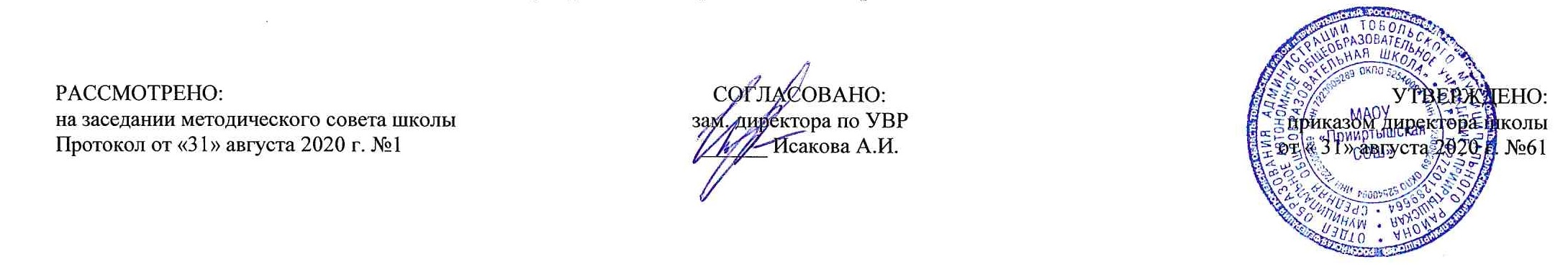 РАБОЧАЯ ПРОГРАММА по геометриидля 8 класса на 2020-2021 учебный год Планирование составлено в соответствии  ФГОС ООО                                                                                                                                                     Составитель программы: Курманалеева Равия Рисовнаучитель математики первой квалификационной категории                                                                                                                     д.Полуянова                                                                                                                          2020Планируемые результаты освоения учебного предмета «Геометрия»1) формирование представлений о математике как о методе познания действительности, позволяющем описывать и изучать реальные процессы и явления:осознание роли математики в развитии России и мира;возможность привести примеры из отечественной и всемирной истории математических открытий и их авторов;2) развитие умений работать с учебным математическим текстом (анализировать, извлекать необходимую информацию), точно и грамотно выражать свои мысли с применением математической терминологии и символики, проводить классификации, логические обоснования, доказательства математических утверждений:оперирование понятиями: множество, элемент множества, подмножество, принадлежность, нахождение пересечения, объединения подмножества в простейших ситуациях;решение сюжетных задач разных типов на все арифметические действия;применение способа поиска решения задачи, в котором рассуждение строится от условия к требованию или от требования к условию;составление плана решения задачи, выделение этапов ее решения, интерпретация вычислительных результатов в задаче, исследование полученного решения задачи;нахождение процента от числа, числа по проценту от него, нахождения процентного отношения двух чисел, нахождения процентного снижения или процентного повышения величины;решение логических задач;3) развитие представлений о числе и числовых системах от натуральных до действительных чисел; овладение навыками устных, письменных, инструментальных вычислений:оперирование понятиями: натуральное число, целое число, обыкновенная дробь, десятичная дробь, смешанное число, рациональное число, иррациональное число;использование свойства чисел и законов арифметических операций с числами при выполнении вычислений;использование признаков делимости на 2, 5, 3, 9, 10 при выполнении вычислений и решении задач;выполнение округления чисел в соответствии с правилами;сравнение чисел;оценивание значения квадратного корня из положительного целого числа;4) овладение символьным языком алгебры, приемами выполнения тождественных преобразований выражений, решения уравнений, систем уравнений, неравенств и систем неравенств; умения моделировать реальные ситуации на языке алгебры, исследовать построенные модели с использованием аппарата алгебры, интерпретировать полученный результат:выполнение несложных преобразований для вычисления значений числовых выражений, содержащих степени с натуральным показателем, степени с целым отрицательным показателем;выполнение несложных преобразований целых, дробно рациональных выражений и выражений с квадратными корнями; раскрывать скобки, приводить подобные слагаемые, использовать формулы сокращенного умножения;решение линейных и квадратных уравнений и неравенств, уравнений и неравенств, сводящихся к линейным или квадратным, систем уравнений и неравенств, изображение решений неравенств и их систем на числовой прямой;5) овладение системой функциональных понятий, развитие умения использовать функционально-графические представления для решения различных математических задач, для описания и анализа реальных зависимостей:определение положения точки по ее координатам, координаты точки по ее положению на плоскости;нахождение по графику значений функции, области определения, множества значений, нулей функции, промежутков знакопостоянства, промежутков возрастания и убывания, наибольшего и наименьшего значения функции;построение графика линейной и квадратичной функций;оперирование на базовом уровне понятиями: последовательность, арифметическая прогрессия, геометрическая прогрессия;использование свойств линейной и квадратичной функций и их графиков при решении задач из других учебных предметов;6) овладение геометрическим языком; развитие умения использовать его для описания предметов окружающего мира; развитие пространственных представлений, изобразительных умений, навыков геометрических построений:оперирование понятиями: фигура, точка, отрезок, прямая, луч, ломаная, угол, многоугольник, треугольник и четырехугольник, прямоугольник и квадрат, окружность и круг, прямоугольный параллелепипед, куб, шар; изображение изучаемых фигур от руки и с помощью линейки и циркуля;выполнение измерения длин, расстояний, величин углов с помощью инструментов для измерений длин и углов;7) формирование систематических знаний о плоских фигурах и их свойствах, представлений о простейших пространственных телах; развитие умений моделирования реальных ситуаций на языке геометрии, исследования построенной модели с использованием геометрических понятий и теорем, аппарата алгебры, решения геометрических и практических задач:оперирование на базовом уровне понятиями: равенство фигур, параллельность и перпендикулярность прямых, углы между прямыми, перпендикуляр, наклонная, проекция;проведение доказательств в геометрии;оперирование на базовом уровне понятиями: вектор, сумма векторов, произведение вектора на число, координаты на плоскости;решение задач на нахождение геометрических величин (длина и расстояние, величина угла, площадь) по образцам или алгоритмам;8) овладение простейшими способами представления и анализа статистических данных; формирование представлений о статистических закономерностях в реальном мире и о различных способах их изучения, о простейших вероятностных моделях; развитие умений извлекать информацию, представленную в таблицах, на диаграммах, графиках, описывать и анализировать массивы числовых данных с помощью подходящих статистических характеристик, использовать понимание вероятностных свойств окружающих явлений при принятии решений:формирование представления о статистических характеристиках, вероятности случайного события;решение простейших комбинаторных задач;определение основных статистических характеристик числовых наборов;оценивание и вычисление вероятности события в простейших случаях;наличие представления о роли практически достоверных и маловероятных событий, о роли закона больших чисел в массовых явлениях;умение сравнивать основные статистические характеристики, полученные в процессе решения прикладной задачи, изучения реального явления;9) развитие умений применять изученные понятия, результаты, методы для решения задач практического характера и задач из смежных дисциплин с использованием при необходимости справочных материалов, компьютера, пользоваться оценкой и прикидкой при практических расчетах:распознавание верных и неверных высказываний;оценивание результатов вычислений при решении практических задач;выполнение сравнения чисел в реальных ситуациях;использование числовых выражений при решении практических задач и задач из других учебных предметов;решение практических задач с применением простейших свойств фигур;выполнение простейших построений и измерений на местности, необходимых в реальной жизни;10) формирование информационной и алгоритмической культуры; формирование представления о компьютере как универсальном устройстве обработки информации; развитие основных навыков и умений использования компьютерных устройств;11) формирование представления об основных изучаемых понятиях: информация, алгоритм, модель - и их свойствах;12) развитие алгоритмического мышления, необходимого для профессиональной деятельности в современном обществе; развитие умений составить и записать алгоритм для конкретного исполнителя; формирование знаний об алгоритмических конструкциях, логических значениях и операциях; знакомство с одним из языков программирования и основными алгоритмическими структурами - линейной, условной и циклической;13) формирование умений формализации и структурирования информации, умения выбирать способ представления данных в соответствии с поставленной задачей - таблицы, схемы, графики, диаграммы, с использованием соответствующих программных средств обработки данных;14) формирование навыков и умений безопасного и целесообразного поведения при работе с компьютерными программами и в Интернете, умения соблюдать нормы информационной этики и права;Ученик научится:Геометрические фигурыОперировать на базовом уровне понятиями геометрических фигур;извлекать информацию о геометрических фигурах, представленную на чертежах в явном виде;применять для решения задач геометрические факты, если условия их применения заданы в явной форме;решать задачи на нахождение геометрических величин по образцам или алгоритмам.В повседневной жизни и при изучении других предметов:использовать свойства геометрических фигур для решения типовых задач, возникающих в ситуациях повседневной жизни, задач практического содержания.ОтношенияОперировать на базовом уровне понятиями: равенство фигур, равные фигуры, равенство треугольников, параллельность прямых, перпендикулярность прямых, углымежду прямыми, перпендикуляр, наклонная, проекция.В повседневной жизни и при изучении других предметов:использовать отношения для решения простейших задач, возникающих в реальной жизни.Измерения и вычисленияВыполнять измерение длин, расстояний, величин углов, с помощью инструментов для измерений длин и углов;применять формулы периметра, площади и объема, площади поверхности отдельных многогранников при вычислениях, когда все данные имеются в условии;применять теорему Пифагора, базовые тригонометрические соотношения для вычисления длин, расстояний, площадей в простейших случаях.В повседневной жизни и при изучении других предметов:вычислять расстояния на местности в стандартных ситуациях, площади в простейших случаях, применять формулы в простейших ситуациях в повседневной жизни.Геометрические построенияИзображать типовые плоские фигуры и фигуры в пространстве от руки и с помощью инструментов.В повседневной жизни и при изучении других предметов:выполнять простейшие построения на местности, необходимые в реальной жизни.Геометрические преобразованияСтроить фигуру, симметричную данной фигуре относительно оси и точки.В повседневной жизни и при изучении других предметов:распознавать движение объектов в окружающем мире;распознавать симметричные фигуры в окружающем мире.История математикиОписывать отдельные выдающиеся результаты, полученные в ходе развития математики как науки;знать примеры математических открытий и их авторов, в связи с отечественной и всемирной историей;понимать роль математики в развитии России.Методы математикиВыбирать подходящий изученный метод для решения изученных типов математических задач;Приводить примеры математических закономерностей в окружающей действительности и произведениях искусства.Ученик получит возможность научиться:Геометрические фигурыОперировать понятиями геометрических фигур;извлекать, интерпретировать и преобразовывать информацию о геометрических фигурах, представленную на чертежах;применять геометрические факты для решения задач, в том числе, предполагающих несколько шагов решения;формулировать в простейших случаях свойства и признаки фигур;доказывать геометрические утверждения;владеть стандартной классификацией плоских фигур (треугольников и четырехугольников).В повседневной жизни и при изучении других предметов:использовать свойства геометрических фигур для решения задач практического характера и задач из смежных дисциплин.ОтношенияОперировать понятиями: равенство фигур, равные фигуры, равенство треугольников, параллельность прямых, перпендикулярность прямых, углы между прямыми,перпендикуляр, наклонная, проекция, подобие фигур, подобные фигуры, подобные треугольники;применять теорему Фалеса и теорему о пропорциональных отрезках при решении задач;характеризовать взаимное расположение прямой и окружности, двух окружностей.В повседневной жизни и при изучении других предметов:использовать отношения для решения задач, возникающих в реальной жизни.Измерения и вычисленияОперировать представлениями о длине, площади, объеме как величинами. Применять теорему Пифагора, формулы площади, объема при решении многошаговыхзадач, в которых не все данные представлены явно, а требуют вычислений, оперировать более широким количеством формул длины, площади, объема, вычислятьхарактеристики комбинаций фигур (окружностей и многоугольников) вычислять расстояния между фигурами;формулировать задачи на вычисление длин, площадей и решать их.В повседневной жизни и при изучении других предметов:проводить вычисления на местности;применять формулы при вычислениях в смежных учебных предметах, в окружающей действительности.Геометрические построенияИзображать геометрические фигуры по текстовому и символьному описанию;свободно оперировать чертежными инструментами в несложных случаях,выполнять построения треугольников, применять отдельные методы построений циркулем и линейкой и проводить простейшие исследования числа решений.В повседневной жизни и при изучении других предметов:выполнять простейшие построения на местности, необходимые в реальной жизни;оценивать размеры реальных объектов окружающего мира.ПреобразованияОперировать понятием движения и преобразования подобия, владеть приемами построения фигур с использованием движений и преобразований подобия,применять полученные знания и опыт построений в смежных предметах и в реальных ситуациях окружающего мира;строить фигуру, подобную данной, пользоваться свойствами подобия для обоснования свойств фигур;применять свойства движений для проведения простейших обоснований свойств фигур.В повседневной жизни и при изучении других предметов:применять свойства движений и применять подобие для построений и вычислений.История математикиХарактеризовать вклад выдающихся математиков в развитие математики и иных научных областей;понимать роль математики в развитии России.Методы математикиИспользуя изученные методы, проводить доказательство, выполнять опровержение;выбирать изученные методы и их комбинации для решения математических задач;использовать математические знания для описания закономерностей в окружающей действительности и произведениях искусства;применять простейшие программные средства и электронно-коммуникационные системы при решении математических задач..   Содержание учебного предмета «Геометрия» Глава V. Четырехугольники  (14 часов)     Понятие четырехугольника, выпуклого многоугольника. Параллелограмм, его признаки и свойства. Трапеция. Прямоугольник, ромб, квадрат и их   свойства. Осевая и центральная симметрии.   Многоугольник, его элементы и его свойства. Правильные многоугольники. Выпуклые и невыпуклые многоугольники. Сумма углов выпуклого многоугольника. Четырехугольники. Параллелограмм, ромб, прямоугольник, квадрат, трапеция. Свойства и признаки параллелограмма, ромба, прямоугольника, квадрата. Теорема Вариньона. Геометрическая фигура. Внутренняя, внешняя области фигуры, граница. Линии и области на плоскости. Выпуклая и невыпуклая фигуры. Плоская и неплоская фигуры. Выделение свойств объектов. Формирование представлений о метапредметном понятии «фигура». Точка, отрезок, прямая, луч, ломаная, плоскость, угол, биссектриса угла и ее свойства, виды углов, многоугольники, окружность и круг.ДвиженияОсевая и центральная симметрии, поворот и параллельный перенос. Комбинации движений на плоскости и их свойства. Подобие как преобразованиеГомотетия. Геометрические преобразования как средство доказательства утверждений и решения задач. Фигуры в пространстве (объемные тела)Многогранник и его элементы. Названия многогранников с разным положением и количеством граней. Первичные представления о пирамидах, параллелепипедах, призмах, сфере, шаре, цилиндре, конусе, их элементах и простейших свойствах. Обобщение и систематизация знаний по теме «Четырёхугольники» Учащиеся должны знать:- определение многоугольника и четырёхугольника и их элементов;- понятие выпуклого многоугольника;- утверждение о сумме углов выпуклого многоугольника;- определение и признаки параллелограмма;-свойство противолежащих углов и сторон параллелограмма;- свойство диагоналей параллелограмма;- определение трапеции, равнобокой и прямоугольной трапеции;- определение треугольника, ромба и квадрата как частных видов параллелограмма;- определение фигур, обладающих центральной и осевой симметрией;     - понимать, какие точки симметричны относительно оси и точки. Учащиеся должны уметь:-изображать многоугольники  и четырёхугольники, называть по рисунку их элементы: диагонали, вершины, стороны, соседние и      противоположные вершины и стороны;- применять полученные знания в ходе решения задач;-воспроизводить доказательства признаков и свойств параллелограмма  и трапеции и применять их при решении задач;-применять свойства прямоугольника, ромба и квадрата при решении задач;-изображать, обозначать и распознавать на рисунке точки, симметричные данным относительно прямой и точки;-решать простейшие задачи на применение понятий центральной и осевой симметрии;-применять определения, признаки и свойства параллелограмма и его частных видов решении задач.Глава VI. Площади фигур  (14 часов)Понятие площади многоугольника. Площади прямоугольника, параллелограмма, треугольника, трапеции. Теорема Пифагора.Инструменты для измерений и построений; измерение и вычисление углов, длин (расстояний), площадей, вычисление элементов треугольников с использованием тригонометрических соотношений. Площади. Формулы площади треугольника, параллелограмма и его частных видов, трапеции, формула Герона, формула площади выпуклого четырехугольника, формулы длины окружности и площади круга. Площадь кругового сектора, кругового сегмента. Площадь правильного многоугольника.Теорема Пифагора. Пифагоровы тройки. Тригонометрические соотношения в прямоугольном треугольнике. Тригонометрические функции тупого угла.Теорема косинусов. Теорема синусов. Решение треугольников. Вычисление углов. Вычисление высоты, медианы и биссектрисы треугольника. Ортотреугольник. Теорема Птолемея. Теорема Менелая. Теорема Чевы.Обобщение и систематизация знаний по теме « Площади фигур»»Учащиеся должны знать:- основные свойства площади, формулу площади прямоугольника;- формулы для вычисления площади параллелограмма, треугольника, трапеции;- знать формулировки теоремы Пифагора и теоремы, обратной теореме Пифагора;- формулы для вычисления площадей параллелограмма, треугольника, трапеции, прямоугольника;- формулировки и доказательства теоремы Пифагора.Учащиеся должны уметь:- выводить формулу площади прямоугольника;- применять полученные знания в ходе решения задач;- проводить доказательства справедливости полученных формул;- применять их для решения задач;- воспроизводить доказательства теоремы Пифагора;- применять доказанные теоремы в решении задач;- применять изученные формулы и теоремы в решении задач.Глава VII. Подобные треугольники  (19 часов)                                   Подобные треугольники. Признаки подобия треугольников. Применение подобия к доказательству теорем и решению задач. Соотношения между   сторонами и углами прямоугольного треугольника. Пропорциональные отрезки, подобие фигур. Подобные треугольники. Признаки подобия треугольников. Отношение площадей подобных фигур. Движения. Осевая и центральная симметрии, поворот и параллельный перенос. Комбинации движений на плоскости и их свойства. Подобие как преобразованиеГомотетия. Геометрические преобразования как средство доказательства утверждений и решения задач. Измерения и вычисленияВеличиныПонятие величины. Длина. Измерение длины. Единцы измерения длины.Величина угла. Градусная мера угла. Синус, косинус и тангенс острого угла прямоугольного треугольника. Понятие о площади плоской фигуры и ее свойствах. Измерение площадей. Единицы измерения площади.Представление об объеме пространственной фигуры и его свойствах. Измерение объема. Единицы измерения объемов.Измерения и вычисленияИнструменты для измерений и построений; измерение и вычисление углов, длин (расстояний), площадей, вычисление элементов треугольников с использованием тригонометрических соотношений. Площади. Формулы площади треугольника, параллелограмма и его частных видов, трапеции, формула Герона, формула площади выпуклого четырехугольника, формулы длины окружности и площади круга. Площадь кругового сектора, кругового сегмента. Площадь правильного многоугольника.Теорема Пифагора. Пифагоровы тройки. Тригонометрические соотношения в прямоугольном треугольнике. Тригонометрические функции тупого угла. Вычисление углов. Вычисление высоты, медианы и биссектрисы треугольника. Ортотреугольник. Теорема Птолемея. Теорема Менелая. Теорема Чевы.    Обобщение и систематизация знаний по теме « Подобные треугольники» Учащиеся должны знать:- определение пропорциональных отрезков и подобных треугольников, коэффициента подобия;- формулировку теоремы об отношении площадей подобных треугольников;- формулировки и доказательства признаков подобия треугольников;- определение средней линии треугольника;- формулировка теоремы о средней линии треугольника;- пропорциональные отрезки в прямоугольном треугольнике;- определение синуса, косинуса и тангенса острого угла прямоугольного треугольника;- основное тригонометрическое тождество;- значения синуса, косинуса и тангенса углов 300, 450 и 600.Учащиеся должны уметь:- доказывать теорему об отношении площадей подобных треугольников;- применять полученные сведения в решении простейших задач;- применять признаки подобия треугольников для решения задач;- воспроизводить доказательство теоремы о средней линии треугольника и применять её при решении задач;- решать задачи на построение методом подобия ;- вычислять значения синуса, косинуса и тангенса острого угла прямоугольного треугольника при решении конкретных задач;- строить угол по значению его синуса, косинуса и тангенса;- решать задачи на вычисление элементов прямоугольного треугольника.Глава VIII. Окружность   (17 часов)                                     Касательная к окружности и ее свойства. Центральные и вписанные углы. Четыре замечательные точки треугольника. Вписанная                             и    описанная  окружности. Окружность, кругИх элементы и свойства. Хорды и секущие, их свойства. Касательные и их свойства. Центральные и вписанные углы. Вписанные и описанные окружности для треугольников. Вписанные и описанные окружности для четырехугольников. Вневписанные окружности. Радикальная ось       Обобщение и систематизация знаний по теме « Окружность» Ученик должны знать:- определение секущей и касательной к окружности, - свойство касательной и признак касательной;- случаи взаимного расположения  прямой и окружности;- что такое центральный угол, градусная мера дуги окружности;- определение угла, вписанного в окружность;- формулировка теоремы о вписанных углах и её следствия;- что такое центральный угол, градусная мера дуги окружности;- определение угла, вписанного в окружность;- формулировка теоремы о вписанных углах и её следствия;- формулировки теорем о точках пересечения биссектрис, высот и медиан треугольника, а также серединных перпендикуляров к сторонам треугольника;- определение окружности, вписанной в многоугольник, и окружности, описанной около многоугольника;- определение многоугольника, вписанного в окружность и многоугольника, описанного около окружности;- формулировки теорем об окружности, вписанной в треугольник, и окружности, описанной около треугольника;- формулировки свойств и признаков вписанных и описанных четырёхугольников.Ученик должен уметь:- доказывать свойство касательной и признак касательной;- применять полученные сведения при решении задач;- изображать и распознавать центральный угол и дугу окружности;- изображать и распознавать центральный угол и дугу окружности, соответствующую данному центральному углу, вписанный угол;- применять полученные знания при решении задач;- воспроизводить доказательство изученных теорем;- применять изученные теоремы в процессе решения задач;- доказывать теоремы об окружности, вписанной в треугольник, и окружности, описанной около треугольника;- использовать изученные понятия и теоремы в решении задач.Повторение  (6 часов)                                   Решение задач.Обобщение и систематизация знаний  по курсу 8 классаИстория математикиВозникновение математики как науки, этапы ее развития. Основные разделы математики. Выдающиеся математики и их вклад в развитие науки.Бесконечность множества простых чисел. Числа и длины отрезков. Рациональные числа. Потребность в иррациональных числах. Школа ПифагораЗарождение алгебры в недрах арифметики. Ал-Хорезми. Рождение буквенной символики. П. Ферма, Ф. Виет, Р. Декарт. История вопроса о нахождении формул корней алгебраических уравнений степеней, больших четырех. Н. Тарталья, Дж. Кардано, Н.Х. Абель, Э.Галуа.Появление метода координат, позволяющего переводить геометрические объекты на язык алгебры. Появление графиков функций. Р. Декарт, П. Ферма. Примеры различных координат.Задача Леонардо Пизанского (Фибоначчи) о кроликах, числа Фибоначчи. Задача о шахматной доске. Сходимость геометрической прогрессии.Истоки теории вероятностей: страховое дело, азартные игры. П. Ферма, Б. Паскаль, Я. Бернулли, А.Н. Колмогоров.От земледелия к геометрии. Пифагор и его школа. Фалес, Архимед. Платон и Аристотель. Построение правильных многоугольников. Триссекция угла. Квадратура круга. Удвоение куба. История числа π. Золотое сечение. «Начала» Евклида. Л. Эйлер, Н.И. Лобачевский. История пятого постулата.Геометрия и искусство. Геометрические закономерности окружающего мира.Астрономия и геометрия. Что и как узнали Анаксагор, Эратосфен и Аристарх о размерах Луны, Земли и Солнца. Расстояния от Земли до Луны и Солнца. Измерение расстояния от Земли до Марса. Роль российских ученых в развитии математики: Л.Эйлер. Н.И. Лобачевский, П.Л. Чебышев, С. Ковалевская, А.Н. Колмогоров. Математика в развитии России: Петр I, школа математических и навигацких наук, развитие российского флота, А.Н. Крылов. Космическая программа и М.В. КелдышТематическое планированиеПриложение 1.Календарно-тематическое планирование№Наименование раздела, темыКоличество часовВводное повторение21Вводное повторение.2Обобщение и систематизация знаний за курс 7 классаЧетырехугольники153Многоугольники4Многоугольники5Параллелограмм6Признаки параллелограмма7Решение задач по теме «Параллелограмм»8Трапеция9Теорема Фалеса10Задачи на построение11Прямоугольник 12Ромб. Квадрат.13Решение задач по теме «Прямоугольник. Ромб. Квадрат»14Осевая и центральная симметрии15Решение задач по теме «Осевая и центральная симметрии»16Решение задач по теме «Прямоугольник»17Обобщение и систематизация знаний по теме  по теме «Четырехугольники» (№ 1)Площадь1418Площадь многоугольника19Площадь прямоугольника20Площадь параллелограмма21Площадь треугольника22Решение задач по теме «Площадь треугольника»23Площадь треугольника24Площадь трапеции25Решение задач на вычисление площадей фигур26Решение задач на вычисление площадей фигур27Теорема Пифагора28Теорема, обратная теореме Пифагора29Решение задач по теореме Пифагора30Решение задач31Обобщение и систематизация знаний по теме «Площадь»(№ 2)Подобные треугольники2032Отношение площадей подобных треугольников33Первый признак подобия треугольников34Решение задач с первым признаком подобия треугольников35Второй и третий признак подобия треугольников36Решение задач на применение признака подобия треугольников37Решение задач38Обобщение и систематизация знаний  по теме «Признаки подобия треугольников»(№ 3)39Средняя линия треугольника40Свойство медиан треугольника41Пропорциональные отрезки42Пропорциональные  отрезки в прямоугольном треугольнике43Измерительные работы на местности44Задачи на построение методом подобия45Синус, косинус и тангенс острого угла в прямоугольном треугольнике46Значения синуса, косинуса и тангенса для углов, равных 30°, 45° и 60°47Соотношения между сторонами и углами в треугольнике48Решение задач49Обобщение и систематизация знаний  на тему «Применение теории о подобии треугольников при решении задач» (№ 4)50Взаимное расположение прямой и плоскостиОкружность1651Касательная  к окружности52Касательная к окружности53Градусная мера дуги окружности54Теорема о вписанном угле55Теорема об отрезках пересекающихся хорд56Решение задач по теме «Центральные и вписанные углы»57Теорема о вписанном угле58Решение задач по теме «Центральные и вписанные углы»59Свойство биссектрисы угла60Серединный перпендикуляр61Теорема о точке пересечения высот треугольника62Вписанная окружность63Свойство вписанного четырехугольника64Описанная окружность65Свойство описанного четырехугольника66Обобщение и систематизация знаний  по теме «Окружность»(№ 5)Повторение курса геометрии за 8 класс267Обобщение и систематизация знаний  по курсу 8 класса (Годовая (переводная) аттестация 68Повторение по темамИтого за 1 четверть16Итого за 2 четверть16Итого за 3 четверть20Итого за 4 четверть16Итого за год68№ п/п№ в теме№ в темеДатаДатаДатаДатаДатаДатаПланируемые предметные результатыПланируемые предметные результатыПланируемые предметные результатыПланируемые предметные результаты№ п/п№ в теме№ в темепланпланпланфактфактфакт Раздел, тема Раздел, тема Раздел, тема Раздел, темаТип урока, форма проведенияТип урока, форма проведенияТип урока, форма проведенияПланируемые предметные результатыПланируемые предметные результатыПланируемые предметные результатыПланируемые предметные результаты                                                                                                      Раздел 1. Вводное повторение (2 часа)                                                                                                      Раздел 1. Вводное повторение (2 часа)                                                                                                      Раздел 1. Вводное повторение (2 часа)                                                                                                      Раздел 1. Вводное повторение (2 часа)                                                                                                      Раздел 1. Вводное повторение (2 часа)                                                                                                      Раздел 1. Вводное повторение (2 часа)                                                                                                      Раздел 1. Вводное повторение (2 часа)                                                                                                      Раздел 1. Вводное повторение (2 часа)                                                                                                      Раздел 1. Вводное повторение (2 часа)                                                                                                      Раздел 1. Вводное повторение (2 часа)                                                                                                      Раздел 1. Вводное повторение (2 часа)                                                                                                      Раздел 1. Вводное повторение (2 часа)                                                                                                      Раздел 1. Вводное повторение (2 часа)                                                                                                      Раздел 1. Вводное повторение (2 часа)                                                                                                      Раздел 1. Вводное повторение (2 часа)                                                                                                      Раздел 1. Вводное повторение (2 часа)                                                                                                      Раздел 1. Вводное повторение (2 часа)                                                                                                      Раздел 1. Вводное повторение (2 часа)                                                                                                      Раздел 1. Вводное повторение (2 часа)                                                                                                      Раздел 1. Вводное повторение (2 часа)1.1104.0904.0904.0904.0904.0904.09Вводное повторениеВводное повторениеУрок открытия новых знанийУрок открытия новых знанийУрок открытия новых знанийУрок открытия новых знанийУрок открытия новых знанийЗнать: основных понятий темы:  треугольник, признаки равенства треугольников, признаки равенства прямоугольных треугольников.Уметь: решать основные типы задач курса геометрии 7 классаЗнать: основных понятий темы:  треугольник, признаки равенства треугольников, признаки равенства прямоугольных треугольников.Уметь: решать основные типы задач курса геометрии 7 классаЗнать: основных понятий темы:  треугольник, признаки равенства треугольников, признаки равенства прямоугольных треугольников.Уметь: решать основные типы задач курса геометрии 7 классаЗнать: основных понятий темы:  треугольник, признаки равенства треугольников, признаки равенства прямоугольных треугольников.Уметь: решать основные типы задач курса геометрии 7 класса2.2207.0907.0907.0907.0907.0907.09Вводное повторение.Обобщение и систематизация знаний за курс 7 классаВводное повторение.Обобщение и систематизация знаний за курс 7 классаУрок открытия новых знанийВходной контрольУрок открытия новых знанийВходной контрольУрок открытия новых знанийВходной контрольУрок открытия новых знанийВходной контрольУрок открытия новых знанийВходной контрольЗнать: основные понятия темы : параллельные прямые, секущая, названия углов, образованных при пересечении двух прямых  секущей, записи способов  решения с помощью принятых обозначений.Уметь: решать основные типы задач курса геометрии 7 классаЗнать: основные понятия темы : параллельные прямые, секущая, названия углов, образованных при пересечении двух прямых  секущей, записи способов  решения с помощью принятых обозначений.Уметь: решать основные типы задач курса геометрии 7 классаЗнать: основные понятия темы : параллельные прямые, секущая, названия углов, образованных при пересечении двух прямых  секущей, записи способов  решения с помощью принятых обозначений.Уметь: решать основные типы задач курса геометрии 7 классаЗнать: основные понятия темы : параллельные прямые, секущая, названия углов, образованных при пересечении двух прямых  секущей, записи способов  решения с помощью принятых обозначений.Уметь: решать основные типы задач курса геометрии 7 класса                                                                                                 Раздел 2.  Четырехугольники (15 часов)                                                                                                 Раздел 2.  Четырехугольники (15 часов)                                                                                                 Раздел 2.  Четырехугольники (15 часов)                                                                                                 Раздел 2.  Четырехугольники (15 часов)                                                                                                 Раздел 2.  Четырехугольники (15 часов)                                                                                                 Раздел 2.  Четырехугольники (15 часов)                                                                                                 Раздел 2.  Четырехугольники (15 часов)                                                                                                 Раздел 2.  Четырехугольники (15 часов)                                                                                                 Раздел 2.  Четырехугольники (15 часов)                                                                                                 Раздел 2.  Четырехугольники (15 часов)                                                                                                 Раздел 2.  Четырехугольники (15 часов)                                                                                                 Раздел 2.  Четырехугольники (15 часов)                                                                                                 Раздел 2.  Четырехугольники (15 часов)                                                                                                 Раздел 2.  Четырехугольники (15 часов)                                                                                                 Раздел 2.  Четырехугольники (15 часов)                                                                                                 Раздел 2.  Четырехугольники (15 часов)                                                                                                 Раздел 2.  Четырехугольники (15 часов)                                                                                                 Раздел 2.  Четырехугольники (15 часов)                                                                                                 Раздел 2.  Четырехугольники (15 часов)                                                                                                 Раздел 2.  Четырехугольники (15 часов)3.1111.0911.0911.0911.0911.0911.09МногоугольникиМногоугольникиУрок открытия новых знанийУрок открытия новых знанийУрок открытия новых знанийУрок открытия новых знанийУрок открытия новых знанийЗнать: определения многоугольника, выпуклого многоугольника, четырехугольника как частного видавыпуклого четырехугольника; теоремы о сумме углов выпуклого многоугольника, четырехугольника с доказательствами.Уметь: называть элементы многоугольника, распознавать выпуклые многоугольники; осуществлять проверку выводов, положений, закономерностей, теорем.Знать: определения многоугольника, выпуклого многоугольника, четырехугольника как частного видавыпуклого четырехугольника; теоремы о сумме углов выпуклого многоугольника, четырехугольника с доказательствами.Уметь: называть элементы многоугольника, распознавать выпуклые многоугольники; осуществлять проверку выводов, положений, закономерностей, теорем.Знать: определения многоугольника, выпуклого многоугольника, четырехугольника как частного видавыпуклого четырехугольника; теоремы о сумме углов выпуклого многоугольника, четырехугольника с доказательствами.Уметь: называть элементы многоугольника, распознавать выпуклые многоугольники; осуществлять проверку выводов, положений, закономерностей, теорем.Знать: определения многоугольника, выпуклого многоугольника, четырехугольника как частного видавыпуклого четырехугольника; теоремы о сумме углов выпуклого многоугольника, четырехугольника с доказательствами.Уметь: называть элементы многоугольника, распознавать выпуклые многоугольники; осуществлять проверку выводов, положений, закономерностей, теорем.4.2214.0914.0914.0914.0914.0914.09МногоугольникиМногоугольникиУрок рефлексии.Урок рефлексии.Урок рефлексии.Урок рефлексии.Урок рефлексии.Знать: определения многоугольника, выпуклогомногоугольника, четырехугольника как частного вида выпуклого четырехугольника; теоремы о сумме углов выпуклого многоугольника, четырехугольника.Уметь:  выводить формулу суммы углов выпуклого  многоугольника; решать задачи повышенного уров-ня сложности; аргументи-рованно отвечать на поставленные вопросы, осмысливать ошибки и их устранятьЗнать: определения многоугольника, выпуклогомногоугольника, четырехугольника как частного вида выпуклого четырехугольника; теоремы о сумме углов выпуклого многоугольника, четырехугольника.Уметь:  выводить формулу суммы углов выпуклого  многоугольника; решать задачи повышенного уров-ня сложности; аргументи-рованно отвечать на поставленные вопросы, осмысливать ошибки и их устранятьЗнать: определения многоугольника, выпуклогомногоугольника, четырехугольника как частного вида выпуклого четырехугольника; теоремы о сумме углов выпуклого многоугольника, четырехугольника.Уметь:  выводить формулу суммы углов выпуклого  многоугольника; решать задачи повышенного уров-ня сложности; аргументи-рованно отвечать на поставленные вопросы, осмысливать ошибки и их устранятьЗнать: определения многоугольника, выпуклогомногоугольника, четырехугольника как частного вида выпуклого четырехугольника; теоремы о сумме углов выпуклого многоугольника, четырехугольника.Уметь:  выводить формулу суммы углов выпуклого  многоугольника; решать задачи повышенного уров-ня сложности; аргументи-рованно отвечать на поставленные вопросы, осмысливать ошибки и их устранять5.1118.0918.0918.0918.0918.0918.09ПараллелограммПараллелограммУрок рефлексии.Урок рефлексии.Урок рефлексии.Урок рефлексии.Урок рефлексии.Знать: определение параллелограмма, его свойствас доказательствами.Уметь : доказывать свойства параллелограмма, применять  их при решении задач по готовым чертежам; решать задачи на применение свойств параллелограмма; проводить сравнительный анализ, сопоставлять , рассуждать.Знать: определение параллелограмма, его свойствас доказательствами.Уметь : доказывать свойства параллелограмма, применять  их при решении задач по готовым чертежам; решать задачи на применение свойств параллелограмма; проводить сравнительный анализ, сопоставлять , рассуждать.Знать: определение параллелограмма, его свойствас доказательствами.Уметь : доказывать свойства параллелограмма, применять  их при решении задач по готовым чертежам; решать задачи на применение свойств параллелограмма; проводить сравнительный анализ, сопоставлять , рассуждать.Знать: определение параллелограмма, его свойствас доказательствами.Уметь : доказывать свойства параллелограмма, применять  их при решении задач по готовым чертежам; решать задачи на применение свойств параллелограмма; проводить сравнительный анализ, сопоставлять , рассуждать.6.2221.0921.0921.0921.0921.0921.09Признаки параллелограммаПризнаки параллелограммаУрок открытия новых знанийУрок открытия новых знанийУрок открытия новых знанийУрок открытия новых знанийУрок открытия новых знанийЗнать признаки параллелограмма с доказательствами.Уметь: доказывать признаки параллелограмма и применять их при решении задач по готовым чертежам; решать задачи на применение признаков  параллелограмма; определять понятия, приводить доказательства.Знать признаки параллелограмма с доказательствами.Уметь: доказывать признаки параллелограмма и применять их при решении задач по готовым чертежам; решать задачи на применение признаков  параллелограмма; определять понятия, приводить доказательства.Знать признаки параллелограмма с доказательствами.Уметь: доказывать признаки параллелограмма и применять их при решении задач по готовым чертежам; решать задачи на применение признаков  параллелограмма; определять понятия, приводить доказательства.Знать признаки параллелограмма с доказательствами.Уметь: доказывать признаки параллелограмма и применять их при решении задач по готовым чертежам; решать задачи на применение признаков  параллелограмма; определять понятия, приводить доказательства.7.3325.0925.0925.0925.0925.0925.09Решение задач по теме «Параллелограмм»Решение задач по теме «Параллелограмм»Урок открытия новых знанийУрок открытия новых знанийУрок открытия новых знанийУрок открытия новых знанийУрок открытия новых знанийЗнать: определение параллелограмма, его свойства и признаки.Уметь: решать задачи на  применение свойств и признаков параллелограмма; проводить сравнительный анализ, сопоставлять, рассуждать.Знать: определение параллелограмма, его свойства и признаки.Уметь: решать задачи на  применение свойств и признаков параллелограмма; проводить сравнительный анализ, сопоставлять, рассуждать.Знать: определение параллелограмма, его свойства и признаки.Уметь: решать задачи на  применение свойств и признаков параллелограмма; проводить сравнительный анализ, сопоставлять, рассуждать.Знать: определение параллелограмма, его свойства и признаки.Уметь: решать задачи на  применение свойств и признаков параллелограмма; проводить сравнительный анализ, сопоставлять, рассуждать.8.1128.0928.0928.0928.0928.0928.09       Трапеция       ТрапецияУрок открытия новых знанийУрок открытия новых знанийУрок открытия новых знанийУрок открытия новых знанийУрок открытия новых знанийЗнать: определения трапеции и ее элементов, равнобедренной и прямоугольной трапеций; свойства равнобедренной трапеции с доказательствами.Уметь: применять свойства и признаки  равнобедренной трапеции при решении задач по готовым чертежам; доказывать свойства и признаки  равнобедренной  трапеции, решать задачи на применение  свойств параллельных прямых; оформлять решения или сокращать их в зависимости от ситуации.Знать: определения трапеции и ее элементов, равнобедренной и прямоугольной трапеций; свойства равнобедренной трапеции с доказательствами.Уметь: применять свойства и признаки  равнобедренной трапеции при решении задач по готовым чертежам; доказывать свойства и признаки  равнобедренной  трапеции, решать задачи на применение  свойств параллельных прямых; оформлять решения или сокращать их в зависимости от ситуации.Знать: определения трапеции и ее элементов, равнобедренной и прямоугольной трапеций; свойства равнобедренной трапеции с доказательствами.Уметь: применять свойства и признаки  равнобедренной трапеции при решении задач по готовым чертежам; доказывать свойства и признаки  равнобедренной  трапеции, решать задачи на применение  свойств параллельных прямых; оформлять решения или сокращать их в зависимости от ситуации.Знать: определения трапеции и ее элементов, равнобедренной и прямоугольной трапеций; свойства равнобедренной трапеции с доказательствами.Уметь: применять свойства и признаки  равнобедренной трапеции при решении задач по готовым чертежам; доказывать свойства и признаки  равнобедренной  трапеции, решать задачи на применение  свойств параллельных прямых; оформлять решения или сокращать их в зависимости от ситуации.9.2202.1002.1002.1002.1001.1001.10Теорема ФалесаТеорема ФалесаУрок общеметодологической направленностиУрок общеметодологической направленностиУрок общеметодологической направленностиУрок общеметодологической направленностиУрок общеметодологической направленностиЗнать теорему Фалеса с доказательствомУметь: решать задачи на применение свойств равнобедренной трапеции, проводить сравнительный анализ, сопоставлять, рассуждатьЗнать теорему Фалеса с доказательствомУметь: решать задачи на применение свойств равнобедренной трапеции, проводить сравнительный анализ, сопоставлять, рассуждатьЗнать теорему Фалеса с доказательствомУметь: решать задачи на применение свойств равнобедренной трапеции, проводить сравнительный анализ, сопоставлять, рассуждатьЗнать теорему Фалеса с доказательствомУметь: решать задачи на применение свойств равнобедренной трапеции, проводить сравнительный анализ, сопоставлять, рассуждать 10.3305.1005.1005.1005.1005.1005.10Задачи на построениеЗадачи на построениеУрок общеметодологической направленностиУрок общеметодологической направленностиУрок общеметодологической направленностиУрок общеметодологической направленностиУрок общеметодологической направленностиЗнать основные типы задач на построение.Уметь: делить отрезок на n равных частей, выполнять необходимые построения.Знать основные типы задач на построение.Уметь: делить отрезок на n равных частей, выполнять необходимые построения.Знать основные типы задач на построение.Уметь: делить отрезок на n равных частей, выполнять необходимые построения.Знать основные типы задач на построение.Уметь: делить отрезок на n равных частей, выполнять необходимые построения.11.1109.1009.1009.1009.1009.1009.10   Прямоугольник    Прямоугольник Урок общеметодологической направленностиУрок общеметодологической направленностиУрок общеметодологической направленностиУрок общеметодологической направленностиУрок общеметодологической направленностиЗнать: определение прямоугольника и его свойства с доказательствами.Уметь: доказывать свойства и признаки прямоугольника, осуществлять проверку выводов, положений, закономерностей, теорем; применять свойства и признаки в процессе решения задач.Знать: определение прямоугольника и его свойства с доказательствами.Уметь: доказывать свойства и признаки прямоугольника, осуществлять проверку выводов, положений, закономерностей, теорем; применять свойства и признаки в процессе решения задач.Знать: определение прямоугольника и его свойства с доказательствами.Уметь: доказывать свойства и признаки прямоугольника, осуществлять проверку выводов, положений, закономерностей, теорем; применять свойства и признаки в процессе решения задач.Знать: определение прямоугольника и его свойства с доказательствами.Уметь: доказывать свойства и признаки прямоугольника, осуществлять проверку выводов, положений, закономерностей, теорем; применять свойства и признаки в процессе решения задач.12.1112.1012.1012.1012.1012.1012.10    Ромб. Квадрат.    Ромб. Квадрат.Урок открытия новых знанийУрок открытия новых знанийУрок открытия новых знанийУрок открытия новых знанийУрок открытия новых знанийЗнать: определения, свойства и признаки ромба и квадрата.Уметь: доказывать свойства и признаки квадрата и ромба, проводить сравнительный анализ, применять полученные знания при решении задач.Знать: определения, свойства и признаки ромба и квадрата.Уметь: доказывать свойства и признаки квадрата и ромба, проводить сравнительный анализ, применять полученные знания при решении задач.Знать: определения, свойства и признаки ромба и квадрата.Уметь: доказывать свойства и признаки квадрата и ромба, проводить сравнительный анализ, применять полученные знания при решении задач.Знать: определения, свойства и признаки ромба и квадрата.Уметь: доказывать свойства и признаки квадрата и ромба, проводить сравнительный анализ, применять полученные знания при решении задач.13.2216.1016.1016.1016.1016.1016.10Решение задач по теме «Прямоугольник. Ромб. Квадрат»Решение задач по теме «Прямоугольник. Ромб. Квадрат»Урок общеметодологической направленностиУрок общеметодологической направленностиУрок общеметодологической направленностиУрок общеметодологической направленностиУрок общеметодологической направленностиЗнать: определения, свойства и признаки прямоугольника, ромба и квадрата.Уметь: решать задачи на применение свойств и признаков прямоугольника, ромба и квадрата; проводить сравнительный анализ, сопоставлять , рассуждать.Знать: определения, свойства и признаки прямоугольника, ромба и квадрата.Уметь: решать задачи на применение свойств и признаков прямоугольника, ромба и квадрата; проводить сравнительный анализ, сопоставлять , рассуждать.Знать: определения, свойства и признаки прямоугольника, ромба и квадрата.Уметь: решать задачи на применение свойств и признаков прямоугольника, ромба и квадрата; проводить сравнительный анализ, сопоставлять , рассуждать.Знать: определения, свойства и признаки прямоугольника, ромба и квадрата.Уметь: решать задачи на применение свойств и признаков прямоугольника, ромба и квадрата; проводить сравнительный анализ, сопоставлять , рассуждать.14.1119.1019.1019.1019.1019.1019.10Осевая и центральная симметрииОсевая и центральная симметрии        Урок общеметодологической направленности          Урок общеметодологической направленности          Урок общеметодологической направленности          Урок общеметодологической направленности          Урок общеметодологической направленности  Знать: определения и свойства осевой и центральной симметрии.Уметь: распознавать симметричные фигуры, строить точку, симметричную данной, решать задачи на применение свойств симметричных фигур.Знать: определения и свойства осевой и центральной симметрии.Уметь: распознавать симметричные фигуры, строить точку, симметричную данной, решать задачи на применение свойств симметричных фигур.Знать: определения и свойства осевой и центральной симметрии.Уметь: распознавать симметричные фигуры, строить точку, симметричную данной, решать задачи на применение свойств симметричных фигур.Знать: определения и свойства осевой и центральной симметрии.Уметь: распознавать симметричные фигуры, строить точку, симметричную данной, решать задачи на применение свойств симметричных фигур.152223.1023.1023.1023.1023.1023.10Решение задач по теме «Осевая и центральная симметрии»Решение задач по теме «Осевая и центральная симметрии»Урок  рефлексииУрок  рефлексииУрок  рефлексииУрок  рефлексииУрок  рефлексииЗнать: определения многоугольника, выпуклогомногоугольника, четырех угольника как частного вида выпуклого четырех угольника; сумму углов выпуклого многоугольника, четырехугольника; определения, свойства и признаки прямоугольника, параллелограмма, трапеции, ромба и квадрата; теорему Фалеса.Уметь выполнять чертеж по условию задачи, применять признаки при решении задачЗнать: определения многоугольника, выпуклогомногоугольника, четырех угольника как частного вида выпуклого четырех угольника; сумму углов выпуклого многоугольника, четырехугольника; определения, свойства и признаки прямоугольника, параллелограмма, трапеции, ромба и квадрата; теорему Фалеса.Уметь выполнять чертеж по условию задачи, применять признаки при решении задачЗнать: определения многоугольника, выпуклогомногоугольника, четырех угольника как частного вида выпуклого четырех угольника; сумму углов выпуклого многоугольника, четырехугольника; определения, свойства и признаки прямоугольника, параллелограмма, трапеции, ромба и квадрата; теорему Фалеса.Уметь выполнять чертеж по условию задачи, применять признаки при решении задачЗнать: определения многоугольника, выпуклогомногоугольника, четырех угольника как частного вида выпуклого четырех угольника; сумму углов выпуклого многоугольника, четырехугольника; определения, свойства и признаки прямоугольника, параллелограмма, трапеции, ромба и квадрата; теорему Фалеса.Уметь выполнять чертеж по условию задачи, применять признаки при решении задач16.11Решение задач по теме «Прямоугольник»Решение задач по теме «Прямоугольник»Урок рефлексииУрок рефлексииУрок рефлексииУрок рефлексииУрок рефлексииЗнать: определения многоугольника, выпуклогомногоугольника, четырех угольника как частного вида выпуклого четырех угольника; сумму углов выпуклого многоугольника, четырехугольника; определения, свойства и признаки прямоугольника, параллелограмма, трапеции, ромба и квадрата; теорему Фалеса.Знать: определения многоугольника, выпуклогомногоугольника, четырех угольника как частного вида выпуклого четырех угольника; сумму углов выпуклого многоугольника, четырехугольника; определения, свойства и признаки прямоугольника, параллелограмма, трапеции, ромба и квадрата; теорему Фалеса.Знать: определения многоугольника, выпуклогомногоугольника, четырех угольника как частного вида выпуклого четырех угольника; сумму углов выпуклого многоугольника, четырехугольника; определения, свойства и признаки прямоугольника, параллелограмма, трапеции, ромба и квадрата; теорему Фалеса.Знать: определения многоугольника, выпуклогомногоугольника, четырех угольника как частного вида выпуклого четырех угольника; сумму углов выпуклого многоугольника, четырехугольника; определения, свойства и признаки прямоугольника, параллелограмма, трапеции, ромба и квадрата; теорему Фалеса.17.22Обобщение и систематизация знаний по теме  по теме «Четырехугольники» (№ 1)Обобщение и систематизация знаний по теме  по теме «Четырехугольники» (№ 1)         Урок развивающего контроляКонтрольная работа         Урок развивающего контроляКонтрольная работа         Урок развивающего контроляКонтрольная работа         Урок развивающего контроляКонтрольная работа         Урок развивающего контроляКонтрольная работаЗнать: сведения о прямоугольнике, ромбе, квадрате, трапеции.Уметь: свободно пользоваться понятиями прямоугольник, параллелограмм, трапеции при решении простейших задач в геометрии; оформлять решения, выполнять перенос ранее усвоенных способов  действий.Знать: сведения о прямоугольнике, ромбе, квадрате, трапеции.Уметь: свободно пользоваться понятиями прямоугольник, параллелограмм, трапеции при решении простейших задач в геометрии; оформлять решения, выполнять перенос ранее усвоенных способов  действий.Знать: сведения о прямоугольнике, ромбе, квадрате, трапеции.Уметь: свободно пользоваться понятиями прямоугольник, параллелограмм, трапеции при решении простейших задач в геометрии; оформлять решения, выполнять перенос ранее усвоенных способов  действий.Знать: сведения о прямоугольнике, ромбе, квадрате, трапеции.Уметь: свободно пользоваться понятиями прямоугольник, параллелограмм, трапеции при решении простейших задач в геометрии; оформлять решения, выполнять перенос ранее усвоенных способов  действий.                                                                                                              Раздел 3.  Площадь (14 часов)                                                                                                              Раздел 3.  Площадь (14 часов)                                                                                                              Раздел 3.  Площадь (14 часов)                                                                                                              Раздел 3.  Площадь (14 часов)                                                                                                              Раздел 3.  Площадь (14 часов)                                                                                                              Раздел 3.  Площадь (14 часов)                                                                                                              Раздел 3.  Площадь (14 часов)                                                                                                              Раздел 3.  Площадь (14 часов)                                                                                                              Раздел 3.  Площадь (14 часов)                                                                                                              Раздел 3.  Площадь (14 часов)                                                                                                              Раздел 3.  Площадь (14 часов)                                                                                                              Раздел 3.  Площадь (14 часов)                                                                                                              Раздел 3.  Площадь (14 часов)                                                                                                              Раздел 3.  Площадь (14 часов)                                                                                                              Раздел 3.  Площадь (14 часов)                                                                                                              Раздел 3.  Площадь (14 часов)                                                                                                              Раздел 3.  Площадь (14 часов)                                                                                                              Раздел 3.  Площадь (14 часов)                                                                                                              Раздел 3.  Площадь (14 часов)                                                                                                              Раздел 3.  Площадь (14 часов)18.18.11Площадь многоугольникаПлощадь многоугольникаПлощадь многоугольникаПлощадь многоугольника          Урок общеметодологической направленности          Урок общеметодологической направленностиЗнать: понятие площади, основные свойства площади, формулу для вычисления квадрата.Уметь: выводить  формулу для вычисления площади квадрата, решать задачи на применение свойств площадей; аргументированно отвечать на поставленные вопросы , осмысливать ошибки и их устранять.Знать: понятие площади, основные свойства площади, формулу для вычисления квадрата.Уметь: выводить  формулу для вычисления площади квадрата, решать задачи на применение свойств площадей; аргументированно отвечать на поставленные вопросы , осмысливать ошибки и их устранять.Знать: понятие площади, основные свойства площади, формулу для вычисления квадрата.Уметь: выводить  формулу для вычисления площади квадрата, решать задачи на применение свойств площадей; аргументированно отвечать на поставленные вопросы , осмысливать ошибки и их устранять.Знать: понятие площади, основные свойства площади, формулу для вычисления квадрата.Уметь: выводить  формулу для вычисления площади квадрата, решать задачи на применение свойств площадей; аргументированно отвечать на поставленные вопросы , осмысливать ошибки и их устранять.Знать: понятие площади, основные свойства площади, формулу для вычисления квадрата.Уметь: выводить  формулу для вычисления площади квадрата, решать задачи на применение свойств площадей; аргументированно отвечать на поставленные вопросы , осмысливать ошибки и их устранять.19.19.11Площадь прямоугольникаПлощадь прямоугольникаПлощадь прямоугольникаПлощадь прямоугольникаУрок общеметодологической направленностиУрок общеметодологической направленностиЗнать формулу площади прямоугольникаУметь: решать задачи на применение свойств площадей и формулы площади прямоугольника повышенного уровня сложности; развернуто обосновывать суждения, приводить доказательства, в том числе от противного.Знать формулу площади прямоугольникаУметь: решать задачи на применение свойств площадей и формулы площади прямоугольника повышенного уровня сложности; развернуто обосновывать суждения, приводить доказательства, в том числе от противного.Знать формулу площади прямоугольникаУметь: решать задачи на применение свойств площадей и формулы площади прямоугольника повышенного уровня сложности; развернуто обосновывать суждения, приводить доказательства, в том числе от противного.Знать формулу площади прямоугольникаУметь: решать задачи на применение свойств площадей и формулы площади прямоугольника повышенного уровня сложности; развернуто обосновывать суждения, приводить доказательства, в том числе от противного.Знать формулу площади прямоугольникаУметь: решать задачи на применение свойств площадей и формулы площади прямоугольника повышенного уровня сложности; развернуто обосновывать суждения, приводить доказательства, в том числе от противного.20.20.11Площадь параллелограммаПлощадь параллелограммаПлощадь параллелограммаПлощадь параллелограммаУрок общеметодологической направленностиУрок общеметодологической направленностиЗнать: формулу площади параллелограмма с доказательством.Уметь: выводить формулу для вычисления площади параллелограмма, решать задачи на применение формулы площади параллелограмма.Знать: формулу площади параллелограмма с доказательством.Уметь: выводить формулу для вычисления площади параллелограмма, решать задачи на применение формулы площади параллелограмма.Знать: формулу площади параллелограмма с доказательством.Уметь: выводить формулу для вычисления площади параллелограмма, решать задачи на применение формулы площади параллелограмма.Знать: формулу площади параллелограмма с доказательством.Уметь: выводить формулу для вычисления площади параллелограмма, решать задачи на применение формулы площади параллелограмма.Знать: формулу площади параллелограмма с доказательством.Уметь: выводить формулу для вычисления площади параллелограмма, решать задачи на применение формулы площади параллелограмма.21.21.11Площадь треугольникаПлощадь треугольникаПлощадь треугольникаПлощадь треугольникаУрок общеметодологической направленностиУрок общеметодологической направленностиЗнать: формулу площади треугольника с доказательством.Уметь: выводить формулу для вычисления площади параллелограмма, решать задачи на применение формулы площади треугольника; работать по заданному алгоритму, доказывать правильность решения с помощью аргументовЗнать: формулу площади треугольника с доказательством.Уметь: выводить формулу для вычисления площади параллелограмма, решать задачи на применение формулы площади треугольника; работать по заданному алгоритму, доказывать правильность решения с помощью аргументовЗнать: формулу площади треугольника с доказательством.Уметь: выводить формулу для вычисления площади параллелограмма, решать задачи на применение формулы площади треугольника; работать по заданному алгоритму, доказывать правильность решения с помощью аргументовЗнать: формулу площади треугольника с доказательством.Уметь: выводить формулу для вычисления площади параллелограмма, решать задачи на применение формулы площади треугольника; работать по заданному алгоритму, доказывать правильность решения с помощью аргументовЗнать: формулу площади треугольника с доказательством.Уметь: выводить формулу для вычисления площади параллелограмма, решать задачи на применение формулы площади треугольника; работать по заданному алгоритму, доказывать правильность решения с помощью аргументов222222Решение задач по теме «Площадь треугольника»Решение задач по теме «Площадь треугольника»Решение задач по теме «Площадь треугольника»Решение задач по теме «Площадь треугольника»Урок  рефлексииУрок  рефлексииЗнать: формулу  площади треугольника с  доказательством.Уметь: выводить  формулу для вычисления площади параллелограмма, решать задачи на применение формулы площади треугольника, работать по заданному алгоритму, доказывать правильность решения с помощью аргументовЗнать: формулу  площади треугольника с  доказательством.Уметь: выводить  формулу для вычисления площади параллелограмма, решать задачи на применение формулы площади треугольника, работать по заданному алгоритму, доказывать правильность решения с помощью аргументовЗнать: формулу  площади треугольника с  доказательством.Уметь: выводить  формулу для вычисления площади параллелограмма, решать задачи на применение формулы площади треугольника, работать по заданному алгоритму, доказывать правильность решения с помощью аргументовЗнать: формулу  площади треугольника с  доказательством.Уметь: выводить  формулу для вычисления площади параллелограмма, решать задачи на применение формулы площади треугольника, работать по заданному алгоритму, доказывать правильность решения с помощью аргументовЗнать: формулу  площади треугольника с  доказательством.Уметь: выводить  формулу для вычисления площади параллелограмма, решать задачи на применение формулы площади треугольника, работать по заданному алгоритму, доказывать правильность решения с помощью аргументов23.23.33Площадь треугольникаПлощадь треугольникаПлощадь треугольникаПлощадь треугольникаУрок открытия новых знанийУрок открытия новых знанийЗнать: теорему об отношении площадей треугольников, имеющих по острому углу, с доказательством.Уметь: доказывать теорему об отношении площадей  треугольников, имеющих по равному углу; решать задачи на применение формул площади треугольника, площади параллелограмма.Знать: теорему об отношении площадей треугольников, имеющих по острому углу, с доказательством.Уметь: доказывать теорему об отношении площадей  треугольников, имеющих по равному углу; решать задачи на применение формул площади треугольника, площади параллелограмма.Знать: теорему об отношении площадей треугольников, имеющих по острому углу, с доказательством.Уметь: доказывать теорему об отношении площадей  треугольников, имеющих по равному углу; решать задачи на применение формул площади треугольника, площади параллелограмма.Знать: теорему об отношении площадей треугольников, имеющих по острому углу, с доказательством.Уметь: доказывать теорему об отношении площадей  треугольников, имеющих по равному углу; решать задачи на применение формул площади треугольника, площади параллелограмма.Знать: теорему об отношении площадей треугольников, имеющих по острому углу, с доказательством.Уметь: доказывать теорему об отношении площадей  треугольников, имеющих по равному углу; решать задачи на применение формул площади треугольника, площади параллелограмма.24.24.11Площадь трапецииПлощадь трапецииПлощадь трапецииПлощадь трапецииУрок общеметодологической направленностиУрок общеметодологической направленностиЗнать: формулу площади трапеции с доказательством. Уметь: выводить формулу для вычисления площади трапеции, решать задачи на применение этой формулыЗнать: формулу площади трапеции с доказательством. Уметь: выводить формулу для вычисления площади трапеции, решать задачи на применение этой формулыЗнать: формулу площади трапеции с доказательством. Уметь: выводить формулу для вычисления площади трапеции, решать задачи на применение этой формулыЗнать: формулу площади трапеции с доказательством. Уметь: выводить формулу для вычисления площади трапеции, решать задачи на применение этой формулыЗнать: формулу площади трапеции с доказательством. Уметь: выводить формулу для вычисления площади трапеции, решать задачи на применение этой формулы25.25.11Решение задач на вычисление площадей фигурРешение задач на вычисление площадей фигурРешение задач на вычисление площадей фигурРешение задач на вычисление площадей фигурУрок  рефлексииУрок  рефлексииЗнать: понятие площади; основные свойства площадей; формулы для вычисления площади квадрата, прямоугольника, треугольника, параллелограмма, трапеции, ромба.Уметь: решать задачи на применение формул для вычисления площадей прямоугольника, параллелограмма, треугольника, трапеции.Знать: понятие площади; основные свойства площадей; формулы для вычисления площади квадрата, прямоугольника, треугольника, параллелограмма, трапеции, ромба.Уметь: решать задачи на применение формул для вычисления площадей прямоугольника, параллелограмма, треугольника, трапеции.Знать: понятие площади; основные свойства площадей; формулы для вычисления площади квадрата, прямоугольника, треугольника, параллелограмма, трапеции, ромба.Уметь: решать задачи на применение формул для вычисления площадей прямоугольника, параллелограмма, треугольника, трапеции.Знать: понятие площади; основные свойства площадей; формулы для вычисления площади квадрата, прямоугольника, треугольника, параллелограмма, трапеции, ромба.Уметь: решать задачи на применение формул для вычисления площадей прямоугольника, параллелограмма, треугольника, трапеции.Знать: понятие площади; основные свойства площадей; формулы для вычисления площади квадрата, прямоугольника, треугольника, параллелограмма, трапеции, ромба.Уметь: решать задачи на применение формул для вычисления площадей прямоугольника, параллелограмма, треугольника, трапеции.26.26.22Решение задач на вычисление площадей фигурРешение задач на вычисление площадей фигурРешение задач на вычисление площадей фигурРешение задач на вычисление площадей фигурУрок открытия Новых знанийУрок открытия Новых знанийЗнать: понятие площади; основные свойства площадей; формулы для вычисления площади квадрата, прямоугольника, треугольника, параллелограмма, трапеции, ромба.Уметь:выводить формулы площадей, изученных четырехугольников; уметь решать задачи на применение формул площадей этих четырехугольниковЗнать: понятие площади; основные свойства площадей; формулы для вычисления площади квадрата, прямоугольника, треугольника, параллелограмма, трапеции, ромба.Уметь:выводить формулы площадей, изученных четырехугольников; уметь решать задачи на применение формул площадей этих четырехугольниковЗнать: понятие площади; основные свойства площадей; формулы для вычисления площади квадрата, прямоугольника, треугольника, параллелограмма, трапеции, ромба.Уметь:выводить формулы площадей, изученных четырехугольников; уметь решать задачи на применение формул площадей этих четырехугольниковЗнать: понятие площади; основные свойства площадей; формулы для вычисления площади квадрата, прямоугольника, треугольника, параллелограмма, трапеции, ромба.Уметь:выводить формулы площадей, изученных четырехугольников; уметь решать задачи на применение формул площадей этих четырехугольниковЗнать: понятие площади; основные свойства площадей; формулы для вычисления площади квадрата, прямоугольника, треугольника, параллелограмма, трапеции, ромба.Уметь:выводить формулы площадей, изученных четырехугольников; уметь решать задачи на применение формул площадей этих четырехугольников27.27.11Теорема ПифагораТеорема ПифагораТеорема ПифагораТеорема ПифагораУрок общеметодологической направленностиУрок общеметодологической направленностиЗнать: теорему Пифагора с доказательством.Уметь: доказывать теорему Пифагора и находить ее применение при решении задач.Знать: теорему Пифагора с доказательством.Уметь: доказывать теорему Пифагора и находить ее применение при решении задач.Знать: теорему Пифагора с доказательством.Уметь: доказывать теорему Пифагора и находить ее применение при решении задач.Знать: теорему Пифагора с доказательством.Уметь: доказывать теорему Пифагора и находить ее применение при решении задач.Знать: теорему Пифагора с доказательством.Уметь: доказывать теорему Пифагора и находить ее применение при решении задач.28.28.11Теорема, обратная теореме ПифагораТеорема, обратная теореме ПифагораТеорема, обратная теореме ПифагораТеорема, обратная теореме ПифагораЗнать: теорему, обратную теореме Пифагора, с доказательством.Уметь: доказывать теорему, обратную теореме Пифагора, применять  ее  при решении задач.Знать: теорему, обратную теореме Пифагора, с доказательством.Уметь: доказывать теорему, обратную теореме Пифагора, применять  ее  при решении задач.Знать: теорему, обратную теореме Пифагора, с доказательством.Уметь: доказывать теорему, обратную теореме Пифагора, применять  ее  при решении задач.Знать: теорему, обратную теореме Пифагора, с доказательством.Уметь: доказывать теорему, обратную теореме Пифагора, применять  ее  при решении задач.Знать: теорему, обратную теореме Пифагора, с доказательством.Уметь: доказывать теорему, обратную теореме Пифагора, применять  ее  при решении задач.29.29.22Решение задач по теме Теорема ПифагораРешение задач по теме Теорема ПифагораРешение задач по теме Теорема ПифагораРешение задач по теме Теорема ПифагораУрок общеметодологической направленностиУрок общеметодологической направленностиЗнать: теорему Пифагора и теорему, обратную теореме Пифагора. Уметь: решать задачи на применение изученных теорем, доказывать формулу ГеронаЗнать: теорему Пифагора и теорему, обратную теореме Пифагора. Уметь: решать задачи на применение изученных теорем, доказывать формулу ГеронаЗнать: теорему Пифагора и теорему, обратную теореме Пифагора. Уметь: решать задачи на применение изученных теорем, доказывать формулу ГеронаЗнать: теорему Пифагора и теорему, обратную теореме Пифагора. Уметь: решать задачи на применение изученных теорем, доказывать формулу ГеронаЗнать: теорему Пифагора и теорему, обратную теореме Пифагора. Уметь: решать задачи на применение изученных теорем, доказывать формулу Герона30.30.33Решение задачРешение задачРешение задачРешение задачУрок  рефлексии   Урок  рефлексии   Знать: понятие площади; основные свойства площадей; формулы для вычисления площади квадрата, прямоугольника, треугольника, параллелограмма, трапеции, ромба; теорему Пифагора и теорему, обратную теореме Пифагора.Уметь: решать задачи на применение изученных теорем  и формул площадей.Знать: понятие площади; основные свойства площадей; формулы для вычисления площади квадрата, прямоугольника, треугольника, параллелограмма, трапеции, ромба; теорему Пифагора и теорему, обратную теореме Пифагора.Уметь: решать задачи на применение изученных теорем  и формул площадей.Знать: понятие площади; основные свойства площадей; формулы для вычисления площади квадрата, прямоугольника, треугольника, параллелограмма, трапеции, ромба; теорему Пифагора и теорему, обратную теореме Пифагора.Уметь: решать задачи на применение изученных теорем  и формул площадей.Знать: понятие площади; основные свойства площадей; формулы для вычисления площади квадрата, прямоугольника, треугольника, параллелограмма, трапеции, ромба; теорему Пифагора и теорему, обратную теореме Пифагора.Уметь: решать задачи на применение изученных теорем  и формул площадей.Знать: понятие площади; основные свойства площадей; формулы для вычисления площади квадрата, прямоугольника, треугольника, параллелограмма, трапеции, ромба; теорему Пифагора и теорему, обратную теореме Пифагора.Уметь: решать задачи на применение изученных теорем  и формул площадей.31.31.11Обобщение и систематизация знаний по теме «Площадь»(№ 2)Обобщение и систематизация знаний по теме «Площадь»(№ 2)Обобщение и систематизация знаний по теме «Площадь»(№ 2)Обобщение и систематизация знаний по теме «Площадь»(№ 2)Урок развивающего контроляКонтрольная работаУрок развивающего контроляКонтрольная работаУметь: свободно применять теорему Пифагора и обратную ей, решая геометрические задачи; оформлять решения , выполнять перенос ранее усвоенных способов действий.Уметь: свободно применять теорему Пифагора и обратную ей, решая геометрические задачи; оформлять решения , выполнять перенос ранее усвоенных способов действий.Уметь: свободно применять теорему Пифагора и обратную ей, решая геометрические задачи; оформлять решения , выполнять перенос ранее усвоенных способов действий.Уметь: свободно применять теорему Пифагора и обратную ей, решая геометрические задачи; оформлять решения , выполнять перенос ранее усвоенных способов действий.Уметь: свободно применять теорему Пифагора и обратную ей, решая геометрические задачи; оформлять решения , выполнять перенос ранее усвоенных способов действий.                                                                              Раздел 4: Подобные треугольники (20 часов)                                                                              Раздел 4: Подобные треугольники (20 часов)                                                                              Раздел 4: Подобные треугольники (20 часов)                                                                              Раздел 4: Подобные треугольники (20 часов)                                                                              Раздел 4: Подобные треугольники (20 часов)                                                                              Раздел 4: Подобные треугольники (20 часов)                                                                              Раздел 4: Подобные треугольники (20 часов)                                                                              Раздел 4: Подобные треугольники (20 часов)                                                                              Раздел 4: Подобные треугольники (20 часов)                                                                              Раздел 4: Подобные треугольники (20 часов)                                                                              Раздел 4: Подобные треугольники (20 часов)                                                                              Раздел 4: Подобные треугольники (20 часов)                                                                              Раздел 4: Подобные треугольники (20 часов)                                                                              Раздел 4: Подобные треугольники (20 часов)                                                                              Раздел 4: Подобные треугольники (20 часов)                                                                              Раздел 4: Подобные треугольники (20 часов)                                                                              Раздел 4: Подобные треугольники (20 часов)                                                                              Раздел 4: Подобные треугольники (20 часов)                                                                              Раздел 4: Подобные треугольники (20 часов)                                                                              Раздел 4: Подобные треугольники (20 часов)33.33.11Отношение площадей подобных треугольниковОтношение площадей подобных треугольниковОтношение площадей подобных треугольниковОтношение площадей подобных треугольниковУрок  открытияновых знанийЗнать: теорему об отношении площадей подобных треугольников с доказательством.Уметь: доказывать теорему об отношении площадей подобных треугольников, применять ее при решении задач, доказывать  правильность решения.Знать: теорему об отношении площадей подобных треугольников с доказательством.Уметь: доказывать теорему об отношении площадей подобных треугольников, применять ее при решении задач, доказывать  правильность решения.Знать: теорему об отношении площадей подобных треугольников с доказательством.Уметь: доказывать теорему об отношении площадей подобных треугольников, применять ее при решении задач, доказывать  правильность решения.Знать: теорему об отношении площадей подобных треугольников с доказательством.Уметь: доказывать теорему об отношении площадей подобных треугольников, применять ее при решении задач, доказывать  правильность решения.Знать: теорему об отношении площадей подобных треугольников с доказательством.Уметь: доказывать теорему об отношении площадей подобных треугольников, применять ее при решении задач, доказывать  правильность решения.Знать: теорему об отношении площадей подобных треугольников с доказательством.Уметь: доказывать теорему об отношении площадей подобных треугольников, применять ее при решении задач, доказывать  правильность решения.34.34.11Первый признак подобия треугольниковПервый признак подобия треугольниковПервый признак подобия треугольниковПервый признак подобия треугольниковУрок обще-методологичес-кой направленностиЗнать: первый признак подобия треугольников.Уметь: доказывать первый признак равенства треугольников, применять его при решении задач.Знать: первый признак подобия треугольников.Уметь: доказывать первый признак равенства треугольников, применять его при решении задач.Знать: первый признак подобия треугольников.Уметь: доказывать первый признак равенства треугольников, применять его при решении задач.Знать: первый признак подобия треугольников.Уметь: доказывать первый признак равенства треугольников, применять его при решении задач.Знать: первый признак подобия треугольников.Уметь: доказывать первый признак равенства треугольников, применять его при решении задач.Знать: первый признак подобия треугольников.Уметь: доказывать первый признак равенства треугольников, применять его при решении задач.35.35.22Решение задач с первым признаком подобия треугольниковРешение задач с первым признаком подобия треугольниковРешение задач с первым признаком подобия треугольниковРешение задач с первым признаком подобия треугольниковУрок  рефлексии   Знать первый признак подобия треугольников.Уметь: решать задачи на применение первого признака подобия треугольников; аргументировано отвечать на поставленные вопросы, осмысливать ошибки и устранять их.Знать первый признак подобия треугольников.Уметь: решать задачи на применение первого признака подобия треугольников; аргументировано отвечать на поставленные вопросы, осмысливать ошибки и устранять их.Знать первый признак подобия треугольников.Уметь: решать задачи на применение первого признака подобия треугольников; аргументировано отвечать на поставленные вопросы, осмысливать ошибки и устранять их.Знать первый признак подобия треугольников.Уметь: решать задачи на применение первого признака подобия треугольников; аргументировано отвечать на поставленные вопросы, осмысливать ошибки и устранять их.Знать первый признак подобия треугольников.Уметь: решать задачи на применение первого признака подобия треугольников; аргументировано отвечать на поставленные вопросы, осмысливать ошибки и устранять их.Знать первый признак подобия треугольников.Уметь: решать задачи на применение первого признака подобия треугольников; аргументировано отвечать на поставленные вопросы, осмысливать ошибки и устранять их.36.36.33Второй и третий признак подобия треугольниковВторой и третий признак подобия треугольниковВторой и третий признак подобия треугольниковВторой и третий признак подобия треугольниковУрок обще-методологичес-кой направленностиЗнать: второй и третий признаки подобия треугольников с доказательствами. Уметь: доказывать второй и третий признаки подобия треугольников, применять их при решении задач; воспроизводить теорию с заданной степенью свернутости.Знать: второй и третий признаки подобия треугольников с доказательствами. Уметь: доказывать второй и третий признаки подобия треугольников, применять их при решении задач; воспроизводить теорию с заданной степенью свернутости.Знать: второй и третий признаки подобия треугольников с доказательствами. Уметь: доказывать второй и третий признаки подобия треугольников, применять их при решении задач; воспроизводить теорию с заданной степенью свернутости.Знать: второй и третий признаки подобия треугольников с доказательствами. Уметь: доказывать второй и третий признаки подобия треугольников, применять их при решении задач; воспроизводить теорию с заданной степенью свернутости.Знать: второй и третий признаки подобия треугольников с доказательствами. Уметь: доказывать второй и третий признаки подобия треугольников, применять их при решении задач; воспроизводить теорию с заданной степенью свернутости.Знать: второй и третий признаки подобия треугольников с доказательствами. Уметь: доказывать второй и третий признаки подобия треугольников, применять их при решении задач; воспроизводить теорию с заданной степенью свернутости.37.37.44Решение задач на применение признака подобия треугольниковРешение задач на применение признака подобия треугольниковРешение задач на применение признака подобия треугольниковРешение задач на применение признака подобия треугольниковУрок рефлексии Знать: признаки подобия треугольников.Уметь: решать задачи повышенного уровня сложности на применение изученных признаков Знать: признаки подобия треугольников.Уметь: решать задачи повышенного уровня сложности на применение изученных признаков Знать: признаки подобия треугольников.Уметь: решать задачи повышенного уровня сложности на применение изученных признаков Знать: признаки подобия треугольников.Уметь: решать задачи повышенного уровня сложности на применение изученных признаков Знать: признаки подобия треугольников.Уметь: решать задачи повышенного уровня сложности на применение изученных признаков Знать: признаки подобия треугольников.Уметь: решать задачи повышенного уровня сложности на применение изученных признаков38.38.55Решение задачРешение задачРешение задачРешение задач        Урок     рефлексииЗнать: определение подобных треугольников; понятие пропорциональных отрезков; свойство биссектрисы угла; признаки подобия треугольников; теорему об отношении площадей подобных треугольников. .Знать: определение подобных треугольников; понятие пропорциональных отрезков; свойство биссектрисы угла; признаки подобия треугольников; теорему об отношении площадей подобных треугольников. .Знать: определение подобных треугольников; понятие пропорциональных отрезков; свойство биссектрисы угла; признаки подобия треугольников; теорему об отношении площадей подобных треугольников. .Знать: определение подобных треугольников; понятие пропорциональных отрезков; свойство биссектрисы угла; признаки подобия треугольников; теорему об отношении площадей подобных треугольников. .Знать: определение подобных треугольников; понятие пропорциональных отрезков; свойство биссектрисы угла; признаки подобия треугольников; теорему об отношении площадей подобных треугольников. .Знать: определение подобных треугольников; понятие пропорциональных отрезков; свойство биссектрисы угла; признаки подобия треугольников; теорему об отношении площадей подобных треугольников. .39.39.22Обобщение и систематизация знаний  по теме «Признаки подобия треугольников»(№ 3)Обобщение и систематизация знаний  по теме «Признаки подобия треугольников»(№ 3)Обобщение и систематизация знаний  по теме «Признаки подобия треугольников»(№ 3)Обобщение и систематизация знаний  по теме «Признаки подобия треугольников»(№ 3)Урок  развивающего контроляКонтрольная работаЗнать: пропорциональные отрезки, свойство биссектрисы треугольника, признаки подобия треугольников.Уметь: свободно решать  задачи на применение подобия треугольников; оформлять решения, выполнять перенос ранее усвоенных способов действий.Знать: пропорциональные отрезки, свойство биссектрисы треугольника, признаки подобия треугольников.Уметь: свободно решать  задачи на применение подобия треугольников; оформлять решения, выполнять перенос ранее усвоенных способов действий.Знать: пропорциональные отрезки, свойство биссектрисы треугольника, признаки подобия треугольников.Уметь: свободно решать  задачи на применение подобия треугольников; оформлять решения, выполнять перенос ранее усвоенных способов действий.Знать: пропорциональные отрезки, свойство биссектрисы треугольника, признаки подобия треугольников.Уметь: свободно решать  задачи на применение подобия треугольников; оформлять решения, выполнять перенос ранее усвоенных способов действий.Знать: пропорциональные отрезки, свойство биссектрисы треугольника, признаки подобия треугольников.Уметь: свободно решать  задачи на применение подобия треугольников; оформлять решения, выполнять перенос ранее усвоенных способов действий.Знать: пропорциональные отрезки, свойство биссектрисы треугольника, признаки подобия треугольников.Уметь: свободно решать  задачи на применение подобия треугольников; оформлять решения, выполнять перенос ранее усвоенных способов действий.40.40.33Средняя линия треугольникаСредняя линия треугольникаСредняя линия треугольникаСредняя линия треугольникаУрок открытияновых знанийЗнать: определение средней линии треугольника, теорему о средней линии треугольника с доказательствомУметь: доказывать теорему о средней линии треугольника, решать задачи на применение теоремыЗнать: определение средней линии треугольника, теорему о средней линии треугольника с доказательствомУметь: доказывать теорему о средней линии треугольника, решать задачи на применение теоремыЗнать: определение средней линии треугольника, теорему о средней линии треугольника с доказательствомУметь: доказывать теорему о средней линии треугольника, решать задачи на применение теоремыЗнать: определение средней линии треугольника, теорему о средней линии треугольника с доказательствомУметь: доказывать теорему о средней линии треугольника, решать задачи на применение теоремыЗнать: определение средней линии треугольника, теорему о средней линии треугольника с доказательствомУметь: доказывать теорему о средней линии треугольника, решать задачи на применение теоремыЗнать: определение средней линии треугольника, теорему о средней линии треугольника с доказательствомУметь: доказывать теорему о средней линии треугольника, решать задачи на применение теоремы41.41.44Свойство медиан треугольникаСвойство медиан треугольникаСвойство медиан треугольникаСвойство медиан треугольникаУрок обще-методологичес –кой направленностиЗнать: свойство медиан треугольника.Уметь: решать задачи на применение теоремы о средней линии треугольника, свойства медиан треугольника; воспроизводить теорию с заданной степенью  свернутости.Знать: свойство медиан треугольника.Уметь: решать задачи на применение теоремы о средней линии треугольника, свойства медиан треугольника; воспроизводить теорию с заданной степенью  свернутости.Знать: свойство медиан треугольника.Уметь: решать задачи на применение теоремы о средней линии треугольника, свойства медиан треугольника; воспроизводить теорию с заданной степенью  свернутости.Знать: свойство медиан треугольника.Уметь: решать задачи на применение теоремы о средней линии треугольника, свойства медиан треугольника; воспроизводить теорию с заданной степенью  свернутости.Знать: свойство медиан треугольника.Уметь: решать задачи на применение теоремы о средней линии треугольника, свойства медиан треугольника; воспроизводить теорию с заданной степенью  свернутости.Знать: свойство медиан треугольника.Уметь: решать задачи на применение теоремы о средней линии треугольника, свойства медиан треугольника; воспроизводить теорию с заданной степенью  свернутости.42.42.11Пропорциональные        отрезкиПропорциональные        отрезкиПропорциональные        отрезкиПропорциональные        отрезкиУрок открытияновых знаний Знать: определение среднего пропорционального (среднего геометрического) двух отрезков; теорему о пропорциональных отрезках в прямоугольном треугольнике; свойство высоты прямоугольного треугольника, проведенной из вершины прямого угла. .Уметь: доказывать теорему о пропорциональных отрезках в прямоугольном треугольнике, применять ее при решении задачЗнать: определение среднего пропорционального (среднего геометрического) двух отрезков; теорему о пропорциональных отрезках в прямоугольном треугольнике; свойство высоты прямоугольного треугольника, проведенной из вершины прямого угла. .Уметь: доказывать теорему о пропорциональных отрезках в прямоугольном треугольнике, применять ее при решении задачЗнать: определение среднего пропорционального (среднего геометрического) двух отрезков; теорему о пропорциональных отрезках в прямоугольном треугольнике; свойство высоты прямоугольного треугольника, проведенной из вершины прямого угла. .Уметь: доказывать теорему о пропорциональных отрезках в прямоугольном треугольнике, применять ее при решении задачЗнать: определение среднего пропорционального (среднего геометрического) двух отрезков; теорему о пропорциональных отрезках в прямоугольном треугольнике; свойство высоты прямоугольного треугольника, проведенной из вершины прямого угла. .Уметь: доказывать теорему о пропорциональных отрезках в прямоугольном треугольнике, применять ее при решении задачЗнать: определение среднего пропорционального (среднего геометрического) двух отрезков; теорему о пропорциональных отрезках в прямоугольном треугольнике; свойство высоты прямоугольного треугольника, проведенной из вершины прямого угла. .Уметь: доказывать теорему о пропорциональных отрезках в прямоугольном треугольнике, применять ее при решении задачЗнать: определение среднего пропорционального (среднего геометрического) двух отрезков; теорему о пропорциональных отрезках в прямоугольном треугольнике; свойство высоты прямоугольного треугольника, проведенной из вершины прямого угла. .Уметь: доказывать теорему о пропорциональных отрезках в прямоугольном треугольнике, применять ее при решении задач43.43.22Пропорциональные        отрезки в прямоугольном треугольникеПропорциональные        отрезки в прямоугольном треугольникеПропорциональные        отрезки в прямоугольном треугольникеПропорциональные        отрезки в прямоугольном треугольнике Урок обще-методологичес –кой направленностиЗнать: определение среднего пропорционального (среднего геометрического) двух отрезков; теорему о пропорциональных отрезках в прямоугольном треугольнике; свойство высоты прямоугольного треугольника, проведенной из вершины прямого угла. Уметь: решать задачи на применение теоремы о пропорциональных отрезков; уверенно действовать в нетиповой, незнакомой ситуации, самостоятельно исправляя допущенные при этом ошибки или неточности.Знать: определение среднего пропорционального (среднего геометрического) двух отрезков; теорему о пропорциональных отрезках в прямоугольном треугольнике; свойство высоты прямоугольного треугольника, проведенной из вершины прямого угла. Уметь: решать задачи на применение теоремы о пропорциональных отрезков; уверенно действовать в нетиповой, незнакомой ситуации, самостоятельно исправляя допущенные при этом ошибки или неточности.Знать: определение среднего пропорционального (среднего геометрического) двух отрезков; теорему о пропорциональных отрезках в прямоугольном треугольнике; свойство высоты прямоугольного треугольника, проведенной из вершины прямого угла. Уметь: решать задачи на применение теоремы о пропорциональных отрезков; уверенно действовать в нетиповой, незнакомой ситуации, самостоятельно исправляя допущенные при этом ошибки или неточности.Знать: определение среднего пропорционального (среднего геометрического) двух отрезков; теорему о пропорциональных отрезках в прямоугольном треугольнике; свойство высоты прямоугольного треугольника, проведенной из вершины прямого угла. Уметь: решать задачи на применение теоремы о пропорциональных отрезков; уверенно действовать в нетиповой, незнакомой ситуации, самостоятельно исправляя допущенные при этом ошибки или неточности.Знать: определение среднего пропорционального (среднего геометрического) двух отрезков; теорему о пропорциональных отрезках в прямоугольном треугольнике; свойство высоты прямоугольного треугольника, проведенной из вершины прямого угла. Уметь: решать задачи на применение теоремы о пропорциональных отрезков; уверенно действовать в нетиповой, незнакомой ситуации, самостоятельно исправляя допущенные при этом ошибки или неточности.Знать: определение среднего пропорционального (среднего геометрического) двух отрезков; теорему о пропорциональных отрезках в прямоугольном треугольнике; свойство высоты прямоугольного треугольника, проведенной из вершины прямого угла. Уметь: решать задачи на применение теоремы о пропорциональных отрезков; уверенно действовать в нетиповой, незнакомой ситуации, самостоятельно исправляя допущенные при этом ошибки или неточности.44.44.33Измерительные работы на местностиИзмерительные работы на местностиИзмерительные работы на местностиИзмерительные работы на местностиУрок обще-методологичес –кой направленностиЗнать: способы решения задач на применение подобия Уметь: применять теорию о подобных треугольниках при измерительных работах на местностиЗнать: способы решения задач на применение подобия Уметь: применять теорию о подобных треугольниках при измерительных работах на местностиЗнать: способы решения задач на применение подобия Уметь: применять теорию о подобных треугольниках при измерительных работах на местностиЗнать: способы решения задач на применение подобия Уметь: применять теорию о подобных треугольниках при измерительных работах на местностиЗнать: способы решения задач на применение подобия Уметь: применять теорию о подобных треугольниках при измерительных работах на местностиЗнать: способы решения задач на применение подобия Уметь: применять теорию о подобных треугольниках при измерительных работах на местности45.45.44Задачи на построение методом подобияЗадачи на построение методом подобияЗадачи на построение методом подобияЗадачи на построение методом подобияУрок рефлексии  Знать: способы решения задач на применение подобия. Уметь: решать простейшие задачи на построение методом подобия, выполнять измерительные работы на местности, используя подобие треугольников.  Знать: способы решения задач на применение подобия. Уметь: решать простейшие задачи на построение методом подобия, выполнять измерительные работы на местности, используя подобие треугольников.  Знать: способы решения задач на применение подобия. Уметь: решать простейшие задачи на построение методом подобия, выполнять измерительные работы на местности, используя подобие треугольников.  Знать: способы решения задач на применение подобия. Уметь: решать простейшие задачи на построение методом подобия, выполнять измерительные работы на местности, используя подобие треугольников.  Знать: способы решения задач на применение подобия. Уметь: решать простейшие задачи на построение методом подобия, выполнять измерительные работы на местности, используя подобие треугольников.  Знать: способы решения задач на применение подобия. Уметь: решать простейшие задачи на построение методом подобия, выполнять измерительные работы на местности, используя подобие треугольников.46.46.55Синус, косинус и тангенс острого угла в прямоугольном треугольникеСинус, косинус и тангенс острого угла в прямоугольном треугольникеСинус, косинус и тангенс острого угла в прямоугольном треугольникеСинус, косинус и тангенс острого угла в прямоугольном треугольникеУрок  открытия  новых знанийЗнать: понятия синуса, косинуса и тангенса острого угла прямоугольного треугольника; основные тригонометрические тождества. Уметь: находить значение синуса, косинуса, тангенса острого угла прямоугольного треугольника, доказывать основное тригонометрическое тождество, применять его при решении простейших и сложных задач.Знать: понятия синуса, косинуса и тангенса острого угла прямоугольного треугольника; основные тригонометрические тождества. Уметь: находить значение синуса, косинуса, тангенса острого угла прямоугольного треугольника, доказывать основное тригонометрическое тождество, применять его при решении простейших и сложных задач.Знать: понятия синуса, косинуса и тангенса острого угла прямоугольного треугольника; основные тригонометрические тождества. Уметь: находить значение синуса, косинуса, тангенса острого угла прямоугольного треугольника, доказывать основное тригонометрическое тождество, применять его при решении простейших и сложных задач.Знать: понятия синуса, косинуса и тангенса острого угла прямоугольного треугольника; основные тригонометрические тождества. Уметь: находить значение синуса, косинуса, тангенса острого угла прямоугольного треугольника, доказывать основное тригонометрическое тождество, применять его при решении простейших и сложных задач.Знать: понятия синуса, косинуса и тангенса острого угла прямоугольного треугольника; основные тригонометрические тождества. Уметь: находить значение синуса, косинуса, тангенса острого угла прямоугольного треугольника, доказывать основное тригонометрическое тождество, применять его при решении простейших и сложных задач.Знать: понятия синуса, косинуса и тангенса острого угла прямоугольного треугольника; основные тригонометрические тождества. Уметь: находить значение синуса, косинуса, тангенса острого угла прямоугольного треугольника, доказывать основное тригонометрическое тождество, применять его при решении простейших и сложных задач.47.47.11Значения синуса, косинуса и тангенса для углов, равных 30°, 45° и 60°Значения синуса, косинуса и тангенса для углов, равных 30°, 45° и 60°Значения синуса, косинуса и тангенса для углов, равных 30°, 45° и 60°Значения синуса, косинуса и тангенса для углов, равных 30°, 45° и 60°Урок  открытия  новых знанийЗнать: значения синуса, косинуса и тангенса для углов, равных 30°, 45° и 60°. Уметь: применять таблицу значений синуса, косинуса и тангенса для углов 30˚, 45˚, 60˚ при решении задач; выводить табличные значения  тригонометрических функцийЗнать: значения синуса, косинуса и тангенса для углов, равных 30°, 45° и 60°. Уметь: применять таблицу значений синуса, косинуса и тангенса для углов 30˚, 45˚, 60˚ при решении задач; выводить табличные значения  тригонометрических функцийЗнать: значения синуса, косинуса и тангенса для углов, равных 30°, 45° и 60°. Уметь: применять таблицу значений синуса, косинуса и тангенса для углов 30˚, 45˚, 60˚ при решении задач; выводить табличные значения  тригонометрических функцийЗнать: значения синуса, косинуса и тангенса для углов, равных 30°, 45° и 60°. Уметь: применять таблицу значений синуса, косинуса и тангенса для углов 30˚, 45˚, 60˚ при решении задач; выводить табличные значения  тригонометрических функцийЗнать: значения синуса, косинуса и тангенса для углов, равных 30°, 45° и 60°. Уметь: применять таблицу значений синуса, косинуса и тангенса для углов 30˚, 45˚, 60˚ при решении задач; выводить табличные значения  тригонометрических функцийЗнать: значения синуса, косинуса и тангенса для углов, равных 30°, 45° и 60°. Уметь: применять таблицу значений синуса, косинуса и тангенса для углов 30˚, 45˚, 60˚ при решении задач; выводить табличные значения  тригонометрических функций48.48.11Соотношения между сторонами и углами в треугольникеСоотношения между сторонами и углами в треугольникеСоотношения между сторонами и углами в треугольникеСоотношения между сторонами и углами в треугольникеУрок  открытия  новых знанийЗнать: понятия синуса, косинуса и тангенса острого угла прямоугольного треугольника; основные тригонометрические тождества;, значения синуса, косинуса и тангенса для углов, равных 30°, 45° и 60°. Знать: понятия синуса, косинуса и тангенса острого угла прямоугольного треугольника; основные тригонометрические тождества;, значения синуса, косинуса и тангенса для углов, равных 30°, 45° и 60°. Знать: понятия синуса, косинуса и тангенса острого угла прямоугольного треугольника; основные тригонометрические тождества;, значения синуса, косинуса и тангенса для углов, равных 30°, 45° и 60°. Знать: понятия синуса, косинуса и тангенса острого угла прямоугольного треугольника; основные тригонометрические тождества;, значения синуса, косинуса и тангенса для углов, равных 30°, 45° и 60°. Знать: понятия синуса, косинуса и тангенса острого угла прямоугольного треугольника; основные тригонометрические тождества;, значения синуса, косинуса и тангенса для углов, равных 30°, 45° и 60°. Знать: понятия синуса, косинуса и тангенса острого угла прямоугольного треугольника; основные тригонометрические тождества;, значения синуса, косинуса и тангенса для углов, равных 30°, 45° и 60°. 49.49.22Решение задачРешение задачРешение задачРешение задачУрок рефлексииЗнать: определение. средней линии треугольника; теорему о средней линии треугольника; свойство медиан треугольника; определение среднего пропорционального (среднего геометрического) двух отрезков; теорему о пропорциональных от- . резках в прямоугольном треугольнике; свойство высоты прямоугольного треугольника, проведенной из вершины прямого угла;Уметь: свободно применять подобие к доказательству  теорем и решать сложные задачи; оформлять решения , выполнять перенос ранее усвоенных способов действий.Знать: определение. средней линии треугольника; теорему о средней линии треугольника; свойство медиан треугольника; определение среднего пропорционального (среднего геометрического) двух отрезков; теорему о пропорциональных от- . резках в прямоугольном треугольнике; свойство высоты прямоугольного треугольника, проведенной из вершины прямого угла;Уметь: свободно применять подобие к доказательству  теорем и решать сложные задачи; оформлять решения , выполнять перенос ранее усвоенных способов действий.Знать: определение. средней линии треугольника; теорему о средней линии треугольника; свойство медиан треугольника; определение среднего пропорционального (среднего геометрического) двух отрезков; теорему о пропорциональных от- . резках в прямоугольном треугольнике; свойство высоты прямоугольного треугольника, проведенной из вершины прямого угла;Уметь: свободно применять подобие к доказательству  теорем и решать сложные задачи; оформлять решения , выполнять перенос ранее усвоенных способов действий.Знать: определение. средней линии треугольника; теорему о средней линии треугольника; свойство медиан треугольника; определение среднего пропорционального (среднего геометрического) двух отрезков; теорему о пропорциональных от- . резках в прямоугольном треугольнике; свойство высоты прямоугольного треугольника, проведенной из вершины прямого угла;Уметь: свободно применять подобие к доказательству  теорем и решать сложные задачи; оформлять решения , выполнять перенос ранее усвоенных способов действий.Знать: определение. средней линии треугольника; теорему о средней линии треугольника; свойство медиан треугольника; определение среднего пропорционального (среднего геометрического) двух отрезков; теорему о пропорциональных от- . резках в прямоугольном треугольнике; свойство высоты прямоугольного треугольника, проведенной из вершины прямого угла;Уметь: свободно применять подобие к доказательству  теорем и решать сложные задачи; оформлять решения , выполнять перенос ранее усвоенных способов действий.Знать: определение. средней линии треугольника; теорему о средней линии треугольника; свойство медиан треугольника; определение среднего пропорционального (среднего геометрического) двух отрезков; теорему о пропорциональных от- . резках в прямоугольном треугольнике; свойство высоты прямоугольного треугольника, проведенной из вершины прямого угла;Уметь: свободно применять подобие к доказательству  теорем и решать сложные задачи; оформлять решения , выполнять перенос ранее усвоенных способов действий.50.50.11Обобщение и систематизация знаний  на тему «Применение теории о подобии треугольников при решении задач» (№ 4)Обобщение и систематизация знаний  на тему «Применение теории о подобии треугольников при решении задач» (№ 4)Обобщение и систематизация знаний  на тему «Применение теории о подобии треугольников при решении задач» (№ 4)Обобщение и систематизация знаний  на тему «Применение теории о подобии треугольников при решении задач» (№ 4)Урок развивающего контроляКонтрольная работаЗнать понятия синуса, косинуса и тангенса острого угла прямоугольного треугольника; основные тригонометрические тождества; значения синуса, косинуса и тангенса для углов, равных 30°, 45° и 60°.Уметь: свободно применять подобие к доказательству  теорем и решать сложные задачи; оформлять решения , выполнять перенос ранее усвоенных способов действий.Знать понятия синуса, косинуса и тангенса острого угла прямоугольного треугольника; основные тригонометрические тождества; значения синуса, косинуса и тангенса для углов, равных 30°, 45° и 60°.Уметь: свободно применять подобие к доказательству  теорем и решать сложные задачи; оформлять решения , выполнять перенос ранее усвоенных способов действий.Знать понятия синуса, косинуса и тангенса острого угла прямоугольного треугольника; основные тригонометрические тождества; значения синуса, косинуса и тангенса для углов, равных 30°, 45° и 60°.Уметь: свободно применять подобие к доказательству  теорем и решать сложные задачи; оформлять решения , выполнять перенос ранее усвоенных способов действий.Знать понятия синуса, косинуса и тангенса острого угла прямоугольного треугольника; основные тригонометрические тождества; значения синуса, косинуса и тангенса для углов, равных 30°, 45° и 60°.Уметь: свободно применять подобие к доказательству  теорем и решать сложные задачи; оформлять решения , выполнять перенос ранее усвоенных способов действий.Знать понятия синуса, косинуса и тангенса острого угла прямоугольного треугольника; основные тригонометрические тождества; значения синуса, косинуса и тангенса для углов, равных 30°, 45° и 60°.Уметь: свободно применять подобие к доказательству  теорем и решать сложные задачи; оформлять решения , выполнять перенос ранее усвоенных способов действий.Знать понятия синуса, косинуса и тангенса острого угла прямоугольного треугольника; основные тригонометрические тождества; значения синуса, косинуса и тангенса для углов, равных 30°, 45° и 60°.Уметь: свободно применять подобие к доказательству  теорем и решать сложные задачи; оформлять решения , выполнять перенос ранее усвоенных способов действий.51.51.22Взаимное расположение прямой и окружностиВзаимное расположение прямой и окружностиВзаимное расположение прямой и окружностиВзаимное расположение прямой и окружностиУрок обще-мето-дологическойнаправленности Знать: различные случаи расположения прямой и окружности. .Уметь: решать задачи на  определение расположения прямой и окружности.Знать: различные случаи расположения прямой и окружности. .Уметь: решать задачи на  определение расположения прямой и окружности.Знать: различные случаи расположения прямой и окружности. .Уметь: решать задачи на  определение расположения прямой и окружности.Знать: различные случаи расположения прямой и окружности. .Уметь: решать задачи на  определение расположения прямой и окружности.Знать: различные случаи расположения прямой и окружности. .Уметь: решать задачи на  определение расположения прямой и окружности.Знать: различные случаи расположения прямой и окружности. .Уметь: решать задачи на  определение расположения прямой и окружности.                                                                                                    Раздел 5 : Окружность (16 часов)                                                                                                    Раздел 5 : Окружность (16 часов)                                                                                                    Раздел 5 : Окружность (16 часов)                                                                                                    Раздел 5 : Окружность (16 часов)                                                                                                    Раздел 5 : Окружность (16 часов)                                                                                                    Раздел 5 : Окружность (16 часов)                                                                                                    Раздел 5 : Окружность (16 часов)                                                                                                    Раздел 5 : Окружность (16 часов)                                                                                                    Раздел 5 : Окружность (16 часов)                                                                                                    Раздел 5 : Окружность (16 часов)                                                                                                    Раздел 5 : Окружность (16 часов)                                                                                                    Раздел 5 : Окружность (16 часов)                                                                                                    Раздел 5 : Окружность (16 часов)                                                                                                    Раздел 5 : Окружность (16 часов)                                                                                                    Раздел 5 : Окружность (16 часов)                                                                                                    Раздел 5 : Окружность (16 часов)                                                                                                    Раздел 5 : Окружность (16 часов)                                                                                                    Раздел 5 : Окружность (16 часов)                                                                                                    Раздел 5 : Окружность (16 часов)Уметь обрабатывать информацию и передавать ее устным, письменным и символьным способами.52.52.11Касательная к                 окружностиКасательная к                 окружностиКасательная к                 окружностиУрок обще-мето-дологическойнаправленностиУрок обще-мето-дологическойнаправленностиУрок обще-мето-дологическойнаправленностиУрок обще-мето-дологическойнаправленностиЗнать: понятия касательной, точки касания, отрезков касательных, проведенных из одной точки; свойство касательной и ее признак; свойства отрезков касательных, проведенных из одной точки, с доказательствами. .Уметь: доказывать свойство и признак касательной, применять их при решении задач; работать с чертежными инструментами.Знать: понятия касательной, точки касания, отрезков касательных, проведенных из одной точки; свойство касательной и ее признак; свойства отрезков касательных, проведенных из одной точки, с доказательствами. .Уметь: доказывать свойство и признак касательной, применять их при решении задач; работать с чертежными инструментами.Знать: понятия касательной, точки касания, отрезков касательных, проведенных из одной точки; свойство касательной и ее признак; свойства отрезков касательных, проведенных из одной точки, с доказательствами. .Уметь: доказывать свойство и признак касательной, применять их при решении задач; работать с чертежными инструментами.53.53.22Касательная к                 окружностиКасательная к                 окружностиКасательная к                 окружностиУрок обще-мето-дологическойнаправленностиУрок обще-мето-дологическойнаправленностиУрок обще-мето-дологическойнаправленностиУрок обще-мето-дологическойнаправленностиЗнать: понятия касательной, точки касания, отрезков касательных, проведенных из одной точки; свойство касательной и ее признак; свойства отрезков касательных, проведенных из одной точки, с доказательствами. .Уметь: решать задачи на определение взаимного расположения прямой и окружности, применения свойства и признака касательнойЗнать: понятия касательной, точки касания, отрезков касательных, проведенных из одной точки; свойство касательной и ее признак; свойства отрезков касательных, проведенных из одной точки, с доказательствами. .Уметь: решать задачи на определение взаимного расположения прямой и окружности, применения свойства и признака касательнойЗнать: понятия касательной, точки касания, отрезков касательных, проведенных из одной точки; свойство касательной и ее признак; свойства отрезков касательных, проведенных из одной точки, с доказательствами. .Уметь: решать задачи на определение взаимного расположения прямой и окружности, применения свойства и признака касательной54.54.33Градусная мера дуги окружностиГрадусная мера дуги окружностиГрадусная мера дуги окружностиУрок обще-мето-дологическойнаправленностиУрок обще-мето-дологическойнаправленностиУрок обще-мето-дологическойнаправленностиУрок обще-мето-дологическойнаправленностиЗнать: понятия градусной меры дуги окружности, центрального угла. Уметь: определять градусную меру дуги окружности; доказывать , что сумма градусных мер двух дуг окружностей с общими концами равна 360˚.Знать: понятия градусной меры дуги окружности, центрального угла. Уметь: определять градусную меру дуги окружности; доказывать , что сумма градусных мер двух дуг окружностей с общими концами равна 360˚.Знать: понятия градусной меры дуги окружности, центрального угла. Уметь: определять градусную меру дуги окружности; доказывать , что сумма градусных мер двух дуг окружностей с общими концами равна 360˚.55.55.11Теорема о вписанном углеТеорема о вписанном углеТеорема о вписанном углеУрок обще-мето-дологическойнаправленностиУрок обще-мето-дологическойнаправленностиУрок обще-мето-дологическойнаправленностиУрок обще-мето-дологическойнаправленностиЗнать: теорему о вписанном угле и ее следствия с доказательствами. Уметь: доказывать теорему о вписанном угле, следствия из нее, применять их при решении задач.Знать: теорему о вписанном угле и ее следствия с доказательствами. Уметь: доказывать теорему о вписанном угле, следствия из нее, применять их при решении задач.Знать: теорему о вписанном угле и ее следствия с доказательствами. Уметь: доказывать теорему о вписанном угле, следствия из нее, применять их при решении задач.56.56.22Теорема об отрезках пересекающихся хордТеорема об отрезках пересекающихся хордУрок обще-мето-дологическойнаправленностиУрок обще-мето-дологическойнаправленностиУрок обще-мето-дологическойнаправленностиУрок обще-мето-дологическойнаправленностиУрок обще-мето-дологическойнаправленностиУрок обще-мето-дологическойнаправленностиЗнать: теорему об отрезках пересекающихся хорд с доказательством. Уметь: доказывать теоре-му о произведении пере-секающихся хорд; решать задачи на применение этой теоремы.Знать: теорему об отрезках пересекающихся хорд с доказательством. Уметь: доказывать теоре-му о произведении пере-секающихся хорд; решать задачи на применение этой теоремы.57.57.33 Решение задач по теме «Центральные и вписанные углы» Решение задач по теме «Центральные и вписанные углы»Урок рефлексииУрок рефлексииУрок рефлексииУрок рефлексииУрок рефлексииУрок рефлексииЗнать: понятия центрального и вписанного углов; теорему о вписанном угле и ее следствия; теорему об отрезках пересекающихся хорд. .Уметь: решать задачи на применение теоремы о вписанном угле, следствий из нее, теоремы о произведении отрезков пересекающихся хорд; работать с чертежными инструментамиЗнать: понятия центрального и вписанного углов; теорему о вписанном угле и ее следствия; теорему об отрезках пересекающихся хорд. .Уметь: решать задачи на применение теоремы о вписанном угле, следствий из нее, теоремы о произведении отрезков пересекающихся хорд; работать с чертежными инструментами58.58.44Свойство биссектрисы        углаСвойство биссектрисы        углаУрок обще-мето-дологическойнаправленностиУрок обще-мето-дологическойнаправленностиУрок обще-мето-дологическойнаправленностиУрок обще-мето-дологическойнаправленностиУрок обще-мето-дологическойнаправленностиУрок обще-мето-дологическойнаправленностиЗнать: свойство биссектрисы угла и его следствия с доказательствами.  Уметь: доказывать теорему о биссектрисе угла и следствие из нее, решать задачи на применение этих теорем; решать задачи усложненного характера по данной теме; привести примеры, подобрать аргументы, сформулировать выводы.Знать: свойство биссектрисы угла и его следствия с доказательствами.  Уметь: доказывать теорему о биссектрисе угла и следствие из нее, решать задачи на применение этих теорем; решать задачи усложненного характера по данной теме; привести примеры, подобрать аргументы, сформулировать выводы.59.59.11Серединный   перпендикулярСерединный   перпендикулярУрок обще-мето-дологическойнаправленностиУрок обще-мето-дологическойнаправленностиУрок обще-мето-дологическойнаправленностиУрок обще-мето-дологическойнаправленностиУрок обще-мето-дологическойнаправленностиУрок обще-мето-дологическойнаправленностиЗнать: понятие серединного перпендикуляра; теорему о серединном перпендикуляре с доказательством. Уметь: доказывать теорему о серединном перпендикуляре к отрезку, следствие из нее, применять эти теоремы при решении задач; работать с чертежными инструментамиЗнать: понятие серединного перпендикуляра; теорему о серединном перпендикуляре с доказательством. Уметь: доказывать теорему о серединном перпендикуляре к отрезку, следствие из нее, применять эти теоремы при решении задач; работать с чертежными инструментами60.60.11Теорема о точке пересечения высот треугольникаТеорема о точке пересечения высот треугольникаУрок открвтия новых знанийУрок открвтия новых знанийУрок открвтия новых знанийУрок открвтия новых знанийУрок открвтия новых знанийУрок открвтия новых знанийЗнать: теорему о точке пересечения высот треугольника с доказательством. .Уметь: доказывать теорему о пересечении высот треугольника; участвовать в диалоге; применять теорему при решении задач.Знать: теорему о точке пересечения высот треугольника с доказательством. .Уметь: доказывать теорему о пересечении высот треугольника; участвовать в диалоге; применять теорему при решении задач.61.61.11Вписанная окружностьВписанная окружностьУрок обще-мето-дологическойнаправленностиУрок обще-мето-дологическойнаправленностиУрок обще-мето-дологическойнаправленностиУрок обще-мето-дологическойнаправленностиУрок обще-мето-дологическойнаправленностиУрок обще-мето-дологическойнаправленностиЗнать: понятия вписанной и описанной окружностей; теорему об окружности, вписанной в треугольник, с доказательством.Уметь: доказывать соответствующую теорему, решать задачи на применение теоремы об окружности , вписанной в треугольник, аргументировано отвечать на поставленные вопросы.Знать: понятия вписанной и описанной окружностей; теорему об окружности, вписанной в треугольник, с доказательством.Уметь: доказывать соответствующую теорему, решать задачи на применение теоремы об окружности , вписанной в треугольник, аргументировано отвечать на поставленные вопросы.62.62.11Свойство описанного четырехугольникаСвойство описанного четырехугольникаУрок обще-мето-дологическойнаправленностиУрок обще-мето-дологическойнаправленностиУрок обще-мето-дологическойнаправленностиУрок обще-мето-дологическойнаправленностиУрок обще-мето-дологическойнаправленностиУрок обще-мето-дологическойнаправленностиЗнать: свойство описанного четырехугольника с доказательством.Уметь: доказывать свойство описанного четырехугольника, применять его при решении задач.Знать: свойство описанного четырехугольника с доказательством.Уметь: доказывать свойство описанного четырехугольника, применять его при решении задач.63.63.11Описанная окружностьОписанная окружностьУрок обще-мето-дологическойнаправленностиУрок обще-мето-дологическойнаправленностиУрок обще-мето-дологическойнаправленностиУрок обще-мето-дологическойнаправленностиУрок обще-мето-дологическойнаправленностиУрок обще-мето-дологическойнаправленностиЗнать: понятия описанного около окружности многоугольника и вписанного в окружность многоугольника; теорему об окружности, описанной около треугольника, с доказательством.Уметь: доказывать теорему об окружности , описанной около треугольника, применять ее при решении задачЗнать: понятия описанного около окружности многоугольника и вписанного в окружность многоугольника; теорему об окружности, описанной около треугольника, с доказательством.Уметь: доказывать теорему об окружности , описанной около треугольника, применять ее при решении задач64.64.11Свойство вписанного четырехугольникаСвойство вписанного четырехугольникаУрок обще-мето-дологическойнаправленностиУрок обще-мето-дологическойнаправленностиУрок обще-мето-дологическойнаправленностиУрок обще-мето-дологическойнаправленностиУрок обще-мето-дологическойнаправленностиУрок обще-мето-дологическойнаправленностиЗнать: свойство вписанного четырехугольника с доказательством..Уметь: доказывать свойство вписанного четырехугольника, применять его при решении задач.Знать: свойство вписанного четырехугольника с доказательством..Уметь: доказывать свойство вписанного четырехугольника, применять его при решении задач.65.65.22   Решение задач   Решение задачУрок рефлексииУрок рефлексииУрок рефлексииУрок рефлексииУрок рефлексииУрок рефлексииЗнать: определения касательной, точки касания,отрезков касательных, проведенных из одной точки, центрального и вписанного углов, серединного перпендикуляра, вписанной и описанной окружностей; свойство касательной и ее признак; свойство отрезков касательных, проведенных из одной точки, теорему о вписанном угле и ее следствия; теорему об отрезках пересекающихся хорд; свойство биссектрисы угла и его следствия; теорему о серединном перпендикуляре; теорему о точке пересечения высот треугольника; теоремы об окружностях: вписанной в треугольник и описанной около треугольника; свойства описанного и вписанного четырехугольников. Уметь: решать задачи на применение изученных свойств, определений, объяснять изученные положения на самостоятельно подобранных конкретных примерах.Знать: определения касательной, точки касания,отрезков касательных, проведенных из одной точки, центрального и вписанного углов, серединного перпендикуляра, вписанной и описанной окружностей; свойство касательной и ее признак; свойство отрезков касательных, проведенных из одной точки, теорему о вписанном угле и ее следствия; теорему об отрезках пересекающихся хорд; свойство биссектрисы угла и его следствия; теорему о серединном перпендикуляре; теорему о точке пересечения высот треугольника; теоремы об окружностях: вписанной в треугольник и описанной около треугольника; свойства описанного и вписанного четырехугольников. Уметь: решать задачи на применение изученных свойств, определений, объяснять изученные положения на самостоятельно подобранных конкретных примерах.66.66.11Обобщение и систематизация знаний  по теме «Окружность»(№ 5)Обобщение и систематизация знаний  по теме «Окружность»(№ 5)Урок развивающего контроляКонтрольная работаУрок развивающего контроляКонтрольная работаУрок развивающего контроляКонтрольная работаУрок развивающего контроляКонтрольная работаУрок развивающего контроляКонтрольная работаУрок развивающего контроляКонтрольная работаЗнать: определения касательной, точки касания,отрезков касательных, проведенных из одной точки, центрального и вписанного углов, серединного перпендикуляра, вписанной и описанной окружностей; свойство касательной и ее признак; свойство отрезков касательных, проведенных из одной точки, теорему о вписанном угле и ее следствия; теорему об отрезках пересекающихся хорд; свойство биссектрисы угла и его следствия; теорему о серединном перпендикуляре; теорему о точке пересечения высот треугольника; теоремы об окружностях: вписанной в треугольник и описанной около треугольника; свойства описанного и вписанного четырехугольников. Уметь: свободно пользоваться теоремами о вписанной и описанной окружности  при решении сложных задач; оформлять решения, выполнять перенос ранее усвоенных способов действий.Знать: определения касательной, точки касания,отрезков касательных, проведенных из одной точки, центрального и вписанного углов, серединного перпендикуляра, вписанной и описанной окружностей; свойство касательной и ее признак; свойство отрезков касательных, проведенных из одной точки, теорему о вписанном угле и ее следствия; теорему об отрезках пересекающихся хорд; свойство биссектрисы угла и его следствия; теорему о серединном перпендикуляре; теорему о точке пересечения высот треугольника; теоремы об окружностях: вписанной в треугольник и описанной около треугольника; свойства описанного и вписанного четырехугольников. Уметь: свободно пользоваться теоремами о вписанной и описанной окружности  при решении сложных задач; оформлять решения, выполнять перенос ранее усвоенных способов действий.67.67.11Обобщение и систематизация знаний  по курсу 8 класса (Годовая (переводная) аттестация Обобщение и систематизация знаний  по курсу 8 класса (Годовая (переводная) аттестация Урок рефлексииКонтрольная работа Урок рефлексииКонтрольная работа Урок рефлексииКонтрольная работа Урок рефлексииКонтрольная работа Урок рефлексииКонтрольная работа Урок рефлексииКонтрольная работа Знать: определения основных понятий, теорем  по теме «Четырех-угольники.Уметь: применять полученные теоретические знания при решении задач; свободно работать с текстами научного стиля.Знать: определения основных понятий, теорем  по теме «Четырех-угольники.Уметь: применять полученные теоретические знания при решении задач; свободно работать с текстами научного стиля.68.68.22Повторение по темамПовторение по темамУрок развивающего контроля  Урок развивающего контроля  Урок развивающего контроля  Урок развивающего контроля  Урок развивающего контроля  Урок развивающего контроля    Знать: определения основных понятий, теорем  по теме «Четырех-угольники.Уметь: свободно пользоваться теоремами о вписанной и описанной окружности  при решении сложных задач; оформлять решения, выполнять перенос ранее усвоенных способов действий.  Знать: определения основных понятий, теорем  по теме «Четырех-угольники.Уметь: свободно пользоваться теоремами о вписанной и описанной окружности  при решении сложных задач; оформлять решения, выполнять перенос ранее усвоенных способов действий.